Komunikat o sytuacji społeczno-gospodarczej
województwa mazowieckiego w sierpniu 2019 r.Spis treściRynek pracy	4Wynagrodzenia	7Ceny detaliczne	9Rolnictwo	11Przemysł i budownictwo	16Budownictwo mieszkaniowe	18Rynek wewnętrzny	20Wybrane dane o województwie mazowieckim	22Uwagi ogólnePrezentowane w Komunikacie dane:o zatrudnieniu, wynagrodzeniach oraz o produkcji sprzedanej przemysłu i budownictwa, produkcji budowlano-
-montażowej, a także o sprzedaży detalicznej i hurtowej towarów dotyczą podmiotów gospodarczych, w których liczba pracujących przekracza 9 osób,o sektorze przedsiębiorstw, dotyczą podmiotów prowadzących działalność gospodarczą w zakresie: leśnictwa 
i pozyskiwania drewna; rybołówstwa w wodach morskich; górnictwa i wydobywania; przetwórstwa przemysłowego; wytwarzania i zaopatrywania w energię elektryczną, gaz, parę wodną, gorącą wodę i powietrze do układów klimatyzacyjnych; dostawy wody; gospodarowania ściekami i odpadami oraz działalności związanej z rekultywacją; budownictwa; handlu hurtowego i detalicznego; naprawy pojazdów samochodowych, włączając motocykle; transportu i gospodarki magazynowej; działalności związanej z zakwaterowaniem i usługami gastronomicznymi; informacji i komunikacji; działalności związanej z obsługą rynku nieruchomości; działalności prawniczej, rachunkowo-księgowej i doradztwa podatkowego, działalności firm centralnych (head offices); doradztwa związanego 
z zarządzaniem; działalności w zakresie architektury i inżynierii; badań i analiz technicznych; reklamy, badania rynku i opinii publicznej; pozostałej działalności profesjonalnej, naukowej i technicznej; działalności w zakresie usług administrowania i działalności wspierającej; działalności związanej z kulturą, rozrywką i rekreacją; naprawy i konserwacji komputerów i artykułów użytku osobistego i domowego; pozostałej indywidualnej działalności usługowej,o cenach detalicznych dotyczą towarów żywnościowych i nieżywnościowych oraz usług, które pochodzą z notowań cen prowadzonych przez ankieterów w wybranych punktach sprzedaży, w wytypowanych rejonach badania cen; ceny żywności notowane są raz w miesiącu z wyjątkiem owoców i warzyw, w zakresie których notowania cen prowadzone są dwa razy w miesiącu,o skupie produktów rolnych obejmują skup od producentów z terenu województwa; ceny podano bez podatku VAT,o wynikach finansowych przedsiębiorstw oraz nakładach inwestycyjnych dotyczą podmiotów gospodarczych prowadzących księgi rachunkowe (z wyjątkiem przedsiębiorstw rolnictwa, leśnictwa, łowiectwa i rybactwa, działalności finansowej i ubezpieczeniowej oraz szkół wyższych), w których liczba pracujących przekracza 49 osób.Dane w ujęciu wartościowym wyrażone są w cenach bieżących i stanowią podstawę dla obliczenia wskaźników struktury. Wskaźniki dynamiki zaprezentowano na podstawie wartości w cenach bieżących, z wyjątkiem przemysłu, dla którego wskaźniki dynamiki podano na podstawie wartości w cenach stałych (średnie ceny bieżące 2015 r.).Liczby względne (wskaźniki, odsetki) wyliczono na podstawie danych bezwzględnych, wyrażonych z większą dokładnością niż podane w tekście i tablicach. Dane prezentuje się w układzie Polskiej Klasyfikacji Działalności – PKD 2007.Polska Klasyfikacja Działalności 2007 (PKD 2007)Objaśnienia znaków umownychDane charakteryzujące województwo mazowieckie można również znaleźć w publikacjach statystycznych wydawanych przez Urząd Statystyczny w Warszawie oraz w publikacjach ogólnopolskich GUS.Raport „Koniunktura gospodarcza w województwie mazowieckim we wrześniu 2019 r.” ukaże się na stronie głównej Urzędu Statystycznego w Warszawie: https://warszawa.stat.gov.pl/ w dniu 30 września 2019 r.Przy publikowaniu danych Urzędu Statystycznego prosimy o podanie źródła.Rynek pracyPrzeciętne zatrudnienie w sektorze przedsiębiorstw w sierpniu br. wyniosło 1530,8 tys. osób i było o 2,2% wyższe niż przed rokiem (w poprzednim miesiącu wzrost wyniósł 2,3%). Wzrost zatrudnienia odnotowano m.in. w działalności profesjonalnej, naukowej i technicznej (o 6,5%), obsłudze rynku nieruchomości (o 5,9%) oraz zakwaterowaniu i gastronomii 
(o 4,3%). Spadek nastąpił w wytwarzaniu i zaopatrywaniu w energię elektryczną, gaz, parę wodną i gorącą wodę (o 27,1%) oraz administrowaniu i działalności wspierającej (o 1,1%).Tablica 1.	Przeciętne zatrudnienie w sektorze przedsiębiorstw w sierpniu 2019 r.a Nie obejmuje działów: Badania naukowe i prace rozwojowe oraz Działalność weterynaryjna.W okresie styczeń–sierpień 2019 r. przeciętne zatrudnienie w sektorze przedsiębiorstw wyniosło 1527,0 tys. osób i było 
o 2,2% wyższe niż w analogicznym okresie 2018 r. (przed rokiem wyższe o 3,0%).Wykres 1.	Przeciętne zatrudnienie w sektorze przedsiębiorstw (przeciętna miesięczna 2015=100)
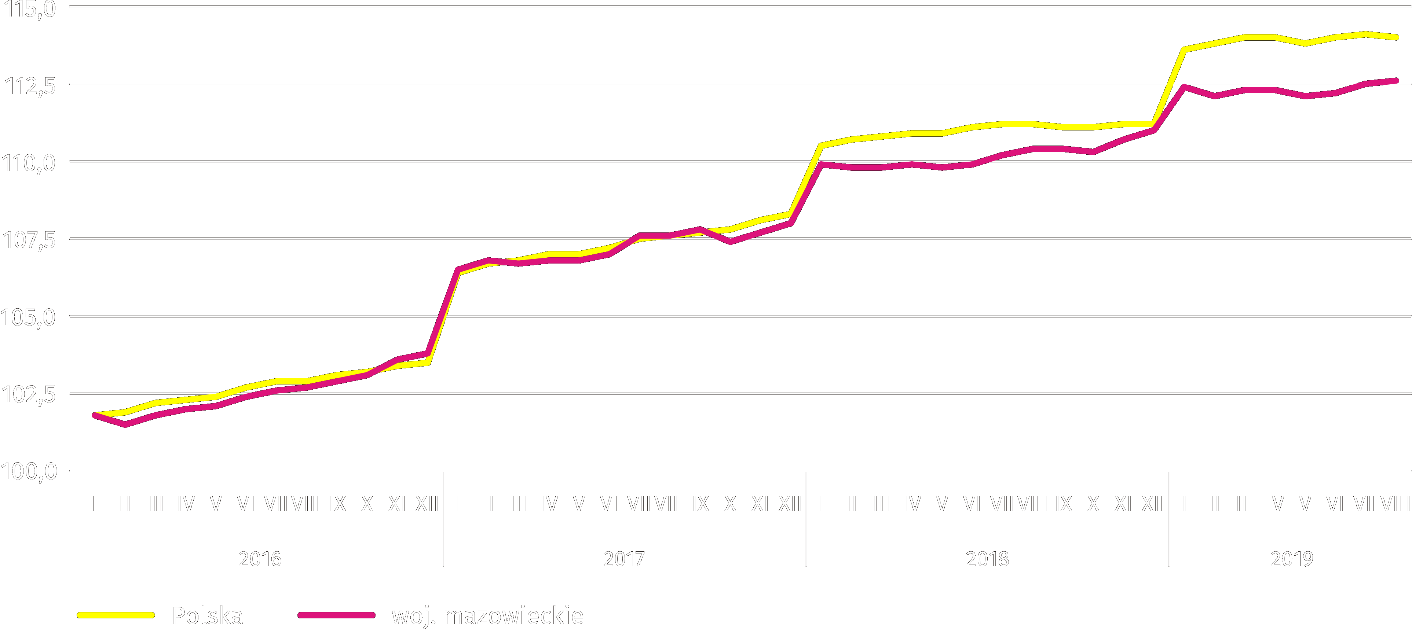 W końcu sierpnia br. liczba bezrobotnych zarejestrowanych w urzędach pracy wyniosła 125,6 tys. osób i zwiększyła się 
w skali miesiąca o 39 osób, a w porównaniu z sierpniem ub. roku zmniejszyła się o 13,6 tys. (tj. o 9,8%). Kobiety stanowiły 53,4% ogółu zarejestrowanych bezrobotnych (przed rokiem 53,5%).    Tablica 2.	Liczba bezrobotnych i stopa bezrobociaWykres 2.	Stopa bezrobocia rejestrowanego (stan w końcu miesiąca)
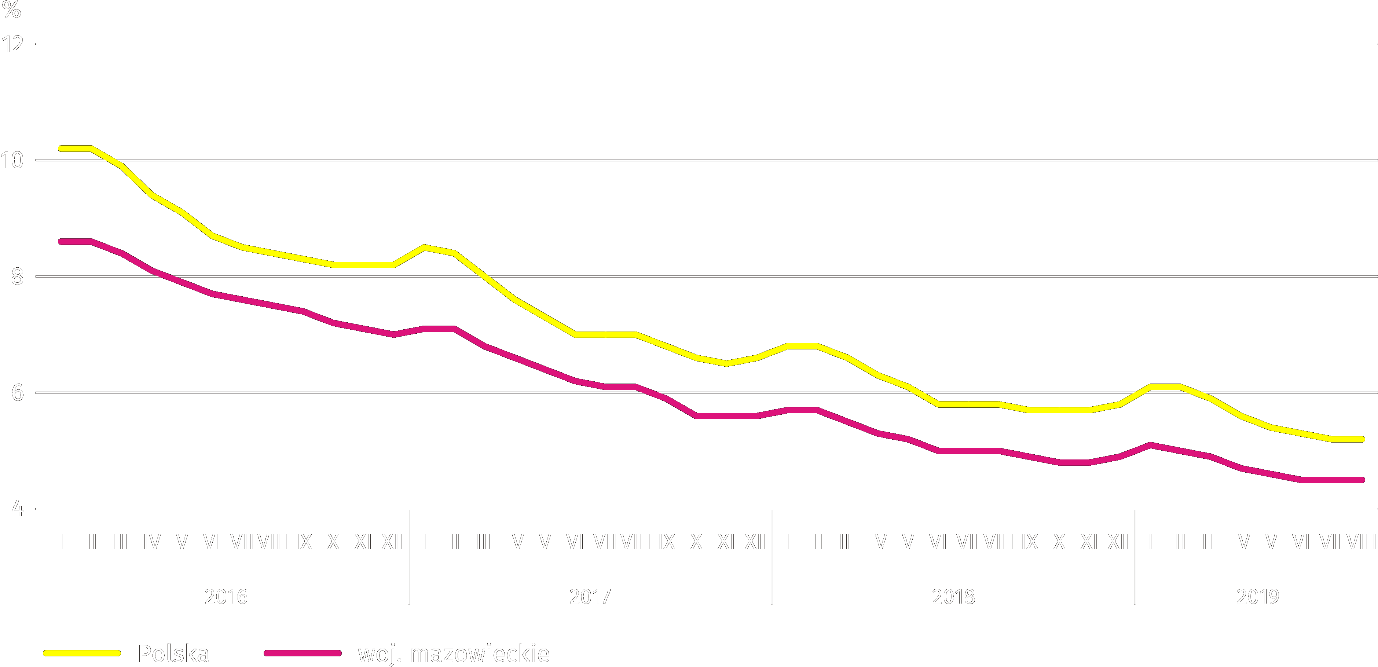 Stopa bezrobocia rejestrowanego w końcu sierpnia br. wyniosła 4,5% i była niższa niż w kraju (średnia – 5,2%). W skali roku obniżyła się o 0,5 p. proc., a w skali miesiąca nie zmieniła się.W województwie utrzymało się terytorialne zróżnicowanie stopy bezrobocia. Do powiatów o najwyższej stopie bezrobocia nadal należały szydłowiecki (22,8% wobec 23,7% w sierpniu 2018 r.), przysuski (18,0% wobec 18,3%) i radomski (16,5% wobec 17,3%), a o najniższej – m.st. Warszawa (1,4% wobec 1,7%), warszawski zachodni (1,7% wobec 2,0%) oraz grójecki (1,9% wobec 2,2%).W porównaniu z sierpniem ub. roku stopa bezrobocia obniżyła się we wszystkich powiatach. Największy spadek miał miejsce w powiatach: gostynińskim (o 2,9 p. proc.), przasnyskim (o 1,4 p. proc.) oraz ciechanowskim, płockim i sierpeckim (po 1,2 p. proc.), a najmniejszy w powiatach: nowodworskim i żuromińskim (po 0,1 p. proc.) oraz białobrzeskim, grójeckim, przysuskim, pułtuskim, warszawskim zachodnim i m.st. Warszawie (po 0,3 p. proc.).Mapa 1.	Stopa bezrobocia rejestrowanego według powiatów w 2019 r. (stan w końcu sierpnia)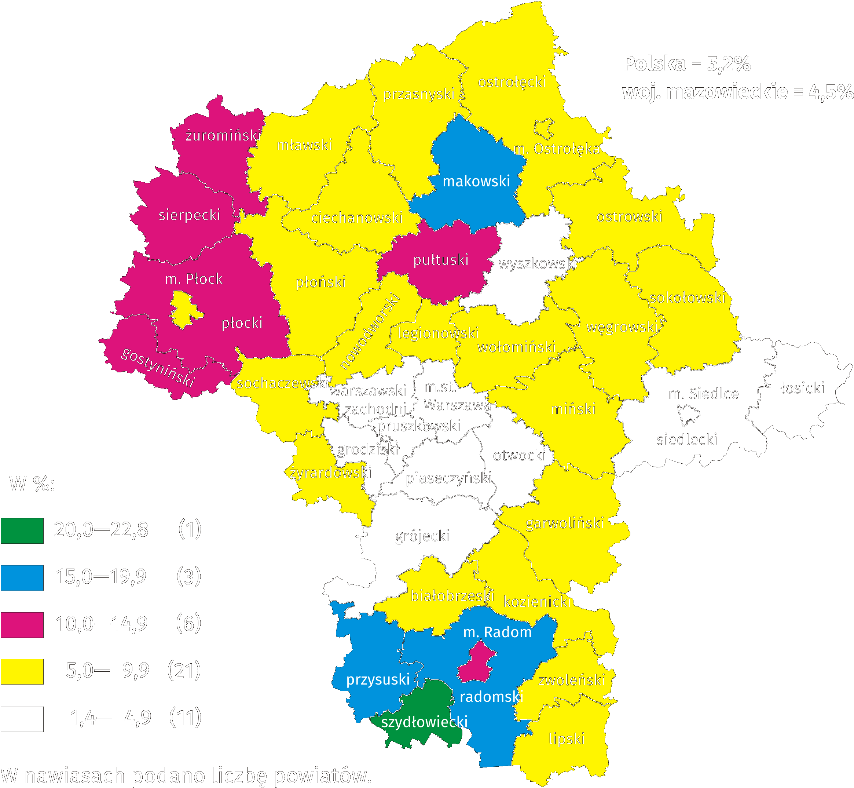 W sierpniu br. w urzędach pracy zarejestrowano 14,1 tys. osób bezrobotnych, tj. mniej o 9,0% niż przed miesiącem 
i o 11,2% niż przed rokiem. Wśród osób nowo zarejestrowanych 79,2% stanowiły osoby rejestrujące się po raz kolejny (78,2% przed rokiem). Udział osób dotychczas niepracujących wyniósł 17,7% (spadek o 0,4 p. proc. w skali roku), osób zwolnionych z przyczyn dotyczących zakładu pracy 4,0% (wzrost o 0,3 p. proc.). Spośród bezrobotnych nowo zarejestrowanych 44,1% mieszkało na wsi (wzrost o 0,3 p. proc.). Absolwenci stanowili 7,6% nowo zarejestrowanych bezrobotnych (spadek o 1,1 p. proc.).W sierpniu br. z ewidencji bezrobotnych skreślono 14,2 tys. osób, tj. mniej o 14,5% niż przed miesiącem i o 12,7% niż przed rokiem. Z powodu podjęcia pracy z rejestru bezrobotnych wyłączono 6,9 tys. osób (przed rokiem 7,7 tys.). Udział tej kategorii osób w ogólnej liczbie wyrejestrowanych zwiększył się w skali roku o 1,3 p. proc. i wyniósł 48,6%. Zwiększył się również odsetek osób, które utraciły status bezrobotnego w wyniku niepotwierdzenia gotowości do podjęcia pracy (o 1,3
p. proc. do 25,7%) oraz osób, które dobrowolnie zrezygnowały ze statusu bezrobotnego (o 0,5 p. proc. do 7,4%). Zmniejszył się natomiast odsetek osób, które rozpoczęły szkolenie lub staż u pracodawców (o 3,0 p. proc. do 4,2%). Udział osób, które nabyły prawa emerytalne lub rentowe nie zmienił się i wyniósł 0,5%. W końcu sierpnia br. bez prawa do zasiłku pozostawało 104,3 tys. osób bezrobotnych, a ich udział w ogólnej liczbie bezrobotnych zarejestrowanych wyniósł 83,0% (spadek o 1,4 p. proc. w skali roku).Na koniec badanego miesiąca wśród bezrobotnych zarejestrowanych 66,3 tys., tj. 52,8% stanowiły osoby długotrwale bezrobotne. Liczba bezrobotnych w wieku poniżej 30 roku życia wyniosła 29,6 tys., co stanowiło 23,6% ogółu bezrobotnych (w tym osoby w wieku poniżej 25 roku życia stanowiły 11,0%). Osób w wieku powyżej 50 roku życia było 34,5 tys. (27,5%). Ze świadczeń pomocy społecznej korzystało 1,2 tys. bezrobotnych, tj. 0,9% ogólnej ich liczby. Osób bezrobotnych posiadających co najmniej jedno dziecko w wieku do 6 roku życia było 23,4 tys. (tj. 18,6% ogółu bezrobotnych), a posiadających dziecko niepełnosprawne w wieku do 18 roku życia – 290 osób (odpowiednio 0,2%). Liczba osób bezrobotnych niepełnosprawnych wyniosła 6,3 tys. (tj. 5,0%).Wykres 3.	Bezrobotni zarejestrowani na 1 ofertę pracy (stan w końcu miesiąca)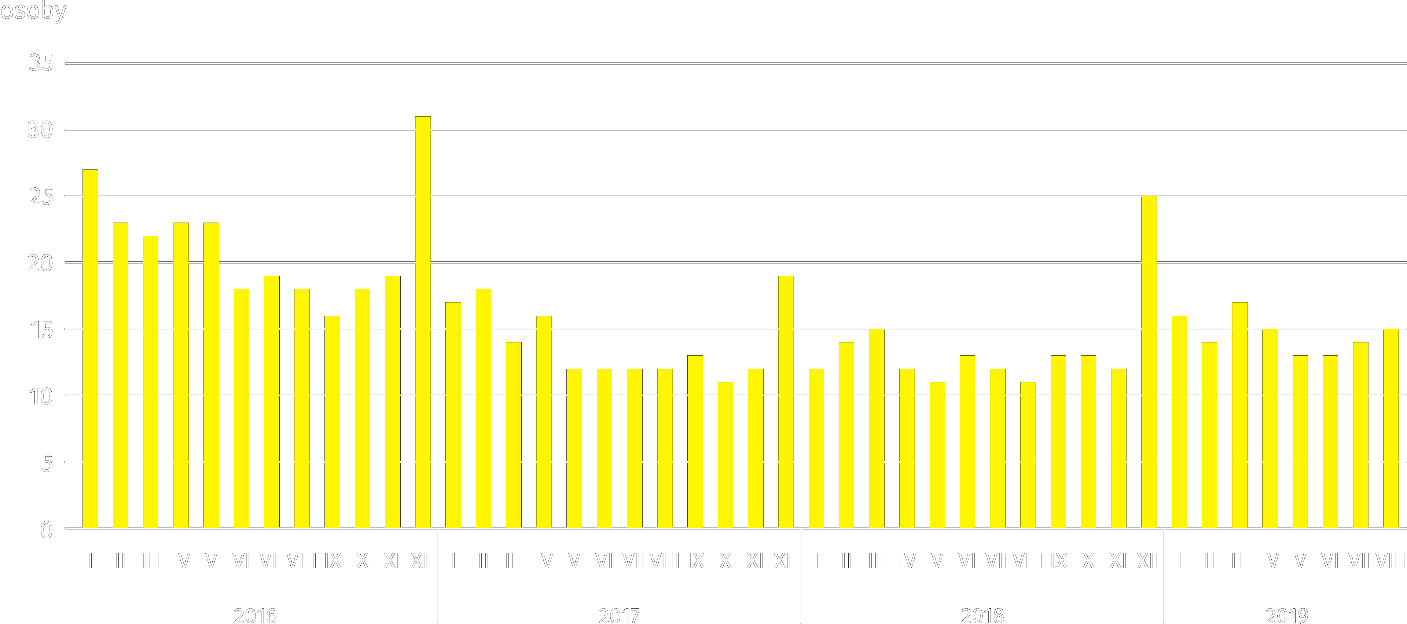 W sierpniu br. do urzędów pracy zgłoszono 13,1 tys. ofert zatrudnienia, tj. mniej niż przed miesiącem (o 3,2%) i przed rokiem (o 30,2%). W końcu miesiąca na 1 ofertę pracy przypadało 15 osób bezrobotnych (przed rokiem 11). Z danych urzędów pracy wynika, że według stanu w końcu sierpnia br. 30 zakładów pracy zapowiedziało zwolnienie w najbliższym czasie 10,1 tys. pracowników (przed rokiem odpowiednio 26 zakładów – 6,3 tys. pracowników).WynagrodzeniaPrzeciętne miesięczne wynagrodzenie brutto w sektorze przedsiębiorstw w sierpniu br. wyniosło 6053,18 zł i było 
o 6,3% wyższe niż przed rokiem (w poprzednim miesiącu wzrost wyniósł 4,9%). Przeciętne wynagrodzenia zwiększyły się m.in. w wytwarzaniu i zaopatrywaniu w energię elektryczną, gaz, parę wodną i gorącą wodę (o 13,0%), administrowaniu 
i działalności wspierającej (o 12,1%) oraz obsłudze rynku nieruchomości (o 7,5%).Wykres 4.	Odchylenia względne przeciętnych miesięcznych wynagrodzeń brutto w wybranych sekcjach od średniego wynagrodzenia w sektorze przedsiębiorstw w województwie w sierpniu 2019 r.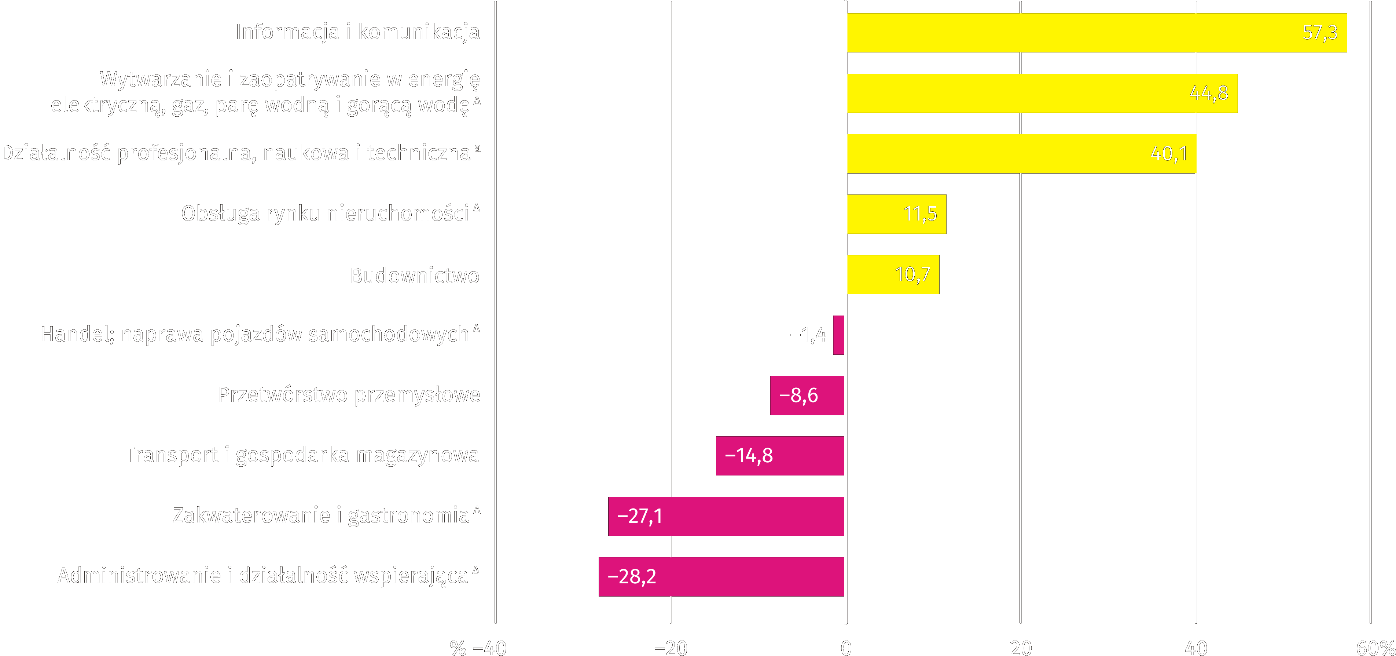 a Nie obejmuje działów: Badania naukowe i prace rozwojowe oraz Działalność weterynaryjna.W sierpniu br. najwyższe przeciętne miesięczne wynagrodzenie brutto notowano w sekcji informacja i komunikacja – przekroczyło ono o 57,3% średnie wynagrodzenie w sektorze przedsiębiorstw w województwie.Tablica 3.	Przeciętne miesięczne wynagrodzenia brutto w sektorze przedsiębiorstw w sierpniu 2019 r.a Nie obejmuje działów: Badania naukowe i prace rozwojowe oraz Działalność weterynaryjna.W okresie styczeń–sierpień 2019 r. przeciętne miesięczne wynagrodzenie brutto w sektorze przedsiębiorstw wyniosło 
6068,83 zł i było o 5,7% wyższe niż w analogicznym okresie 2018 r. (przed rokiem wyższe o 7,3%).Wykres 5.	Przeciętne miesięczne wynagrodzenie brutto w sektorze przedsiębiorstw (przeciętna miesięczna 2015=100)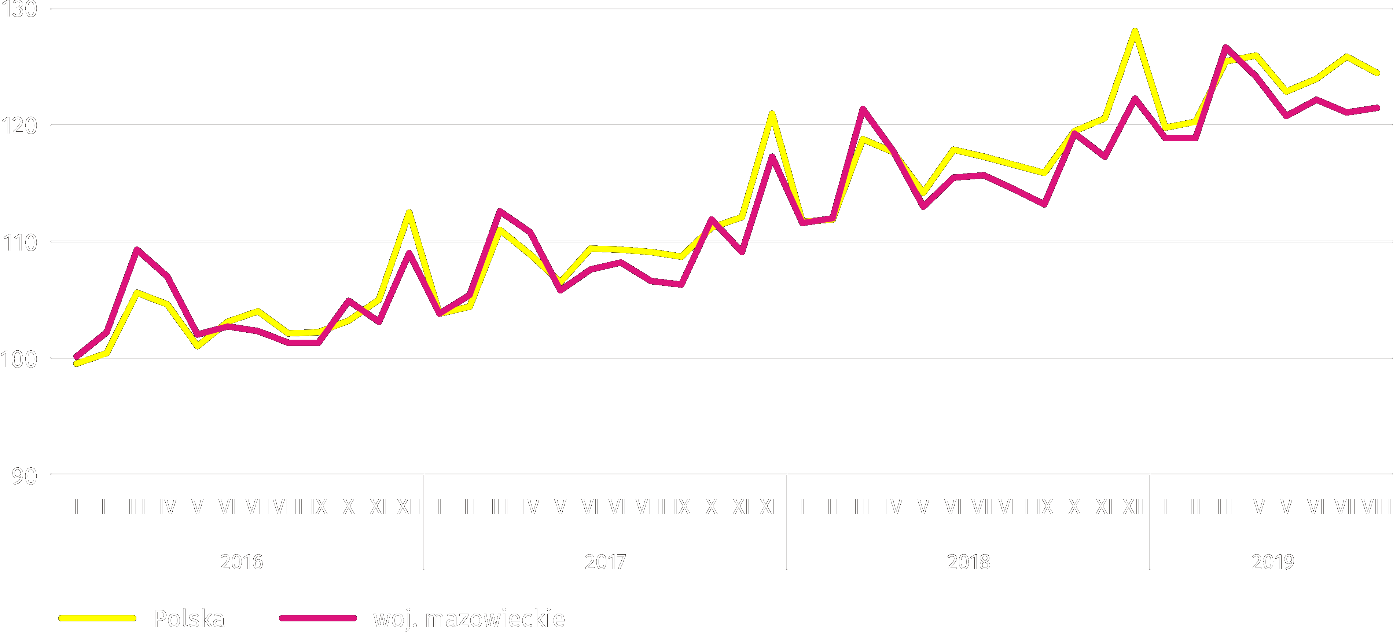 Ceny detaliczneNajbardziej wzrosły ceny żywności i napojów bezalkoholowych (o 4,8%). Wzrost dotyczył także cen towarów i usług w zakresie edukacji (o 3,0%), zdrowia oraz rekreacji i kultury (po 2,9%); ponadto wyższe były ceny towarów i usług związanych z transportem (o 1,9%), z utrzymaniem mieszkania (o 1,3%), a także ceny napojów alkoholowych i wyrobów tytoniowych 
(o 0,7%). Spadek cen odnotowano jedynie dla odzieży i obuwia (o 1,6%). Tablica 4.	Wskaźniki cen towarów i usług konsumpcyjnychW II kwartale br. wzrost cen towarów i usług konsumpcyjnych w województwie mazowieckim był nieco niższy niż w kraju (2,2% wobec 2,4%).W sierpniu br. ceny detaliczne większości wybranych towarów i usług konsumpcyjnych były wyższe od notowanych rok wcześniej.Wykres 6.	Zmiany cen detalicznych wybranych artykułów żywnościowych w sierpniu 2019 r. 
(wzrost/spadek w stosunku do analogicznego okresu roku poprzedniego)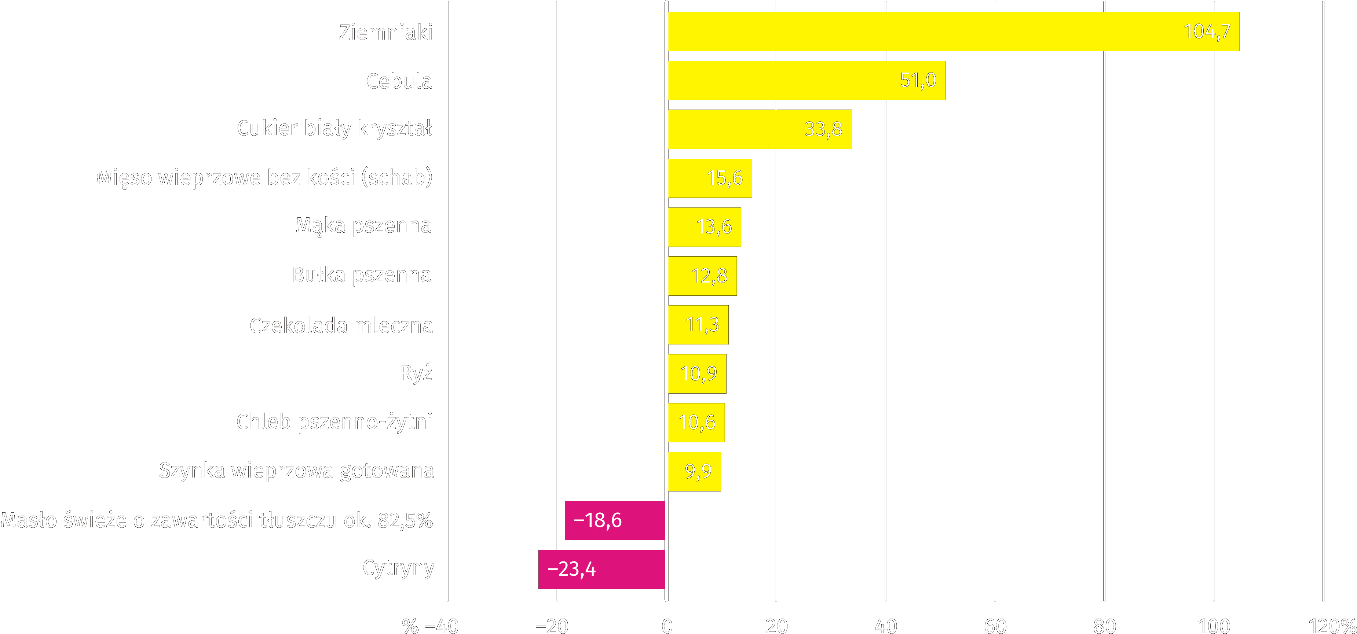 W porównaniu z sierpniem ub. roku wśród badanych towarów w grupie „pieczywo i produkty zbożowe” najbardziej zdrożała mąka pszenna – o 13,6%, wzrosły także ceny bułki pszennej – o 12,8%, ryżu – o 10,9%, chleba pszenno-żytniego – 
o 10,6% i kaszy jęczmiennej – o 2,3%. W badanym miesiącu cena mięsa wieprzowego bez kości (schab) wzrosła w skali roku o 15,6%; nie zmieniła się cena mięsa wołowego bez kości (z udźca), a tańsze niż rok wcześniej było mięso wołowe z kością (rostbef) – o 3,4% oraz kurczęta patroszone – o 2,3%.W grupie badanych wędlin szynka wieprzowa gotowana była droższa o 9,9%, kiełbasa suszona – o 5,9%, a kiełbasa wędzona – o 4,7%.  W porównaniu z sierpniem 2018 r. cena filetów mrożonych z morszczuka była wyższa o 9,3%. Wśród artykułów w grupie „mleko, sery i jaja” największy w skali roku wzrost ceny odnotowano dla sera twarogowego półtłustego (o 5,1%), ponadto droższe były: ser dojrzewający (o 4,7%), mleko krowie spożywcze o zawartości tłuszczu 
2–2,5% (o 2,7%) i śmietana o zawartości tłuszczu 18% (o 1,8%). Na poziomie sprzed roku pozostała cena mleka krowiego spożywczego o zawartości tłuszczu 3–3,5%, sterylizowanego. W grupie „oleje i pozostałe tłuszcze” nieco więcej niż w sierpniu ub. roku należało zapłacić za olej rzepakowy produkcji krajowej (o 0,5%). Spadek ceny zanotowano dla masła świeżego o zawartości tłuszczu ok. 82,5% (o 18,6%) oraz margaryny (o 7,3%). W sierpniu br. wśród badanych artykułów w grupie „owoce i warzywa” najbardziej wzrosła cena ziemniaków – o 104,7%, 
a ponadto cebuli – o 51,0% i marchwi – o 9,1%. Mniej niż rok wcześniej należało zapłacić za cytryny – o 23,4%, jabłka – 
o 3,2% i pomarańcze – o 0,8%.Wykres 7.	Zmiany cen detalicznych wybranych artykułów nieżywnościowych i usług konsumpcyjnych w sierpniu 2019 r. (wzrost/spadek w stosunku do analogicznego okresu roku poprzedniego) 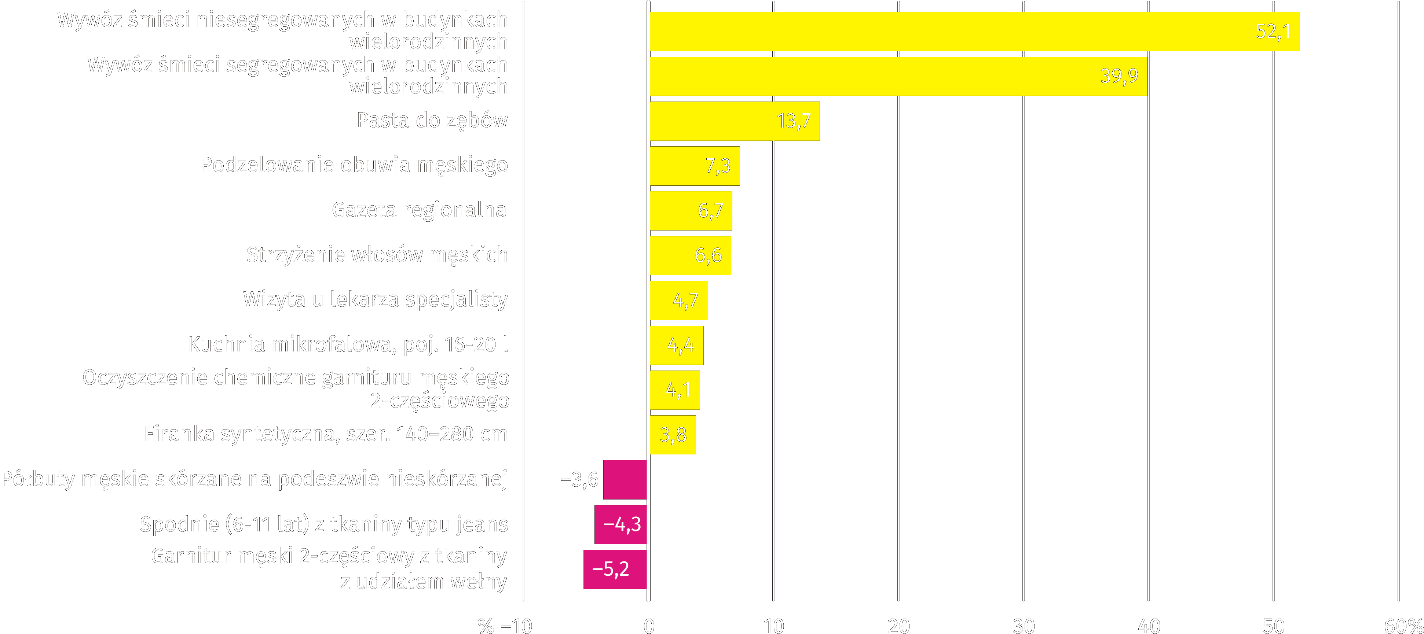 Wśród wybranych artykułów i usług związanych z użytkowaniem mieszkania w porównaniu z sierpniem ub. roku najbardziej wzrosły opłaty za wywóz śmieci niesegregowanych i segregowanych w budynkach wielorodzinnych (odpowiednio o 52,1% 
i o 39,9%); więcej płacono także za zimną wodę z miejskiej sieci wodociągowej (o 2,0%), węgiel kamienny (o 1,3%) i za ciepłą wodę z miejskiej sieci wodociągowej (o 1,1%). Mniejsze niż rok wcześniej były opłaty za centralne ogrzewanie lokali mieszkalnych (o 3,2%). W sierpniu br. wśród wybranych towarów i usług w zakresie transportu najbardziej wzrosła opłata za przejazd taksówką osobową, taryfa dzienna (o 3,0%); wzrosły także ceny oleju napędowego i benzyny silnikowej bezołowiowej, 95-oktanowej (odpowiednio o 1,4% i o 1,0%). RolnictwoW sierpniu 2019 r. średnia temperatura powietrza na obszarze województwa mazowieckiego wyniosła 20,0°C i była 
o 2,6°C wyższa od przeciętnej z lat 1971–2000, przy czym maksymalna temperatura osiągnęła 33,4°C (w Kozienicach), 
a minimalna wyniosła 5,8°C (w Płocku). Średnia suma opadów atmosferycznych (blisko 45 mm) stanowiła 72% normy 
z wielolecia (od 41% w Mławie do 111% w Siedlcach) . Liczba dni z opadami, w zależności od regionu, wynosiła od 10 
do 11.Na Mazowszu miesiące letnie br. charakteryzowały się z jednej strony wyższymi od przeciętnych z wielolecia średnimi miesięcznymi temperaturami powietrza, z drugiej zaś niższymi przeciętnymi miesięcznymi sumami opadów atmosferycznych. Zwłaszcza czerwiec – pierwszy miesiąc termicznego lata – przyniósł ekstremalnie wysokie temperatury powietrza 
i istotne niedobory opadów atmosferycznych. Z kolei lipiec pod względem termicznym był zbliżony do normy, jednak pod względem hydrologicznym nie polepszył sytuacji w porównaniu z czerwcem. Sierpień natomiast należał do bardzo ciepłych i bardzo suchych. Taki przebieg pogody przyczynił się do znacznego przesuszenia wierzchniej warstwy gruntu 
w wielu rejonach województwa. Warunki wegetacji upraw rolnych i przeprowadzania prac polowych były na ogół niekorzystne. Żniwa rozpoczęto wcześniej niż przed rokiem. Do końca lipca zakończono zbiór rzepaku i rzepiku, ponadto zaawansowanie zbioru poszczególnych gatunków zbóż kształtowało się na poziomie 80–95%. Pod koniec sierpnia żniwa były zakończone, a rolnicy przystąpili do wykonywania podorywek i siewu poplonów. Na terenach, gdzie wystąpił duży niedobór opadów przeprowadzanie uprawek pożniwnych było bardzo utrudnione, a siew poplonów niemożliwy.Tablica 5.	Skup zbóż a a Bez skupu realizowanego przez osoby fizyczne. b Obejmuje: pszenicę, żyto, jęczmień, owies, pszenżyto; łącznie z mieszankami zbożowymi, bez ziarna siewnego.Dostawy zbóż podstawowych (z mieszankami zbożowymi, bez ziarna siewnego) do skupu zrealizowane od początku nowego sezonu 2018/2019 były znacznie większe niż przed rokiem (o 29,1%), przy czym znacznie więcej skupiono żyta 
(o 73,8%). Po tegorocznych wcześniejszych żniwach, w sierpniu br. dostawy ziarna były większe niż przed rokiem o 44,6%, natomiast w porównaniu z lipcem br. – mniejsze o 3,5%.Tablica 6.	Skup podstawowych produktów zwierzęcych a  a W okresie lipiec–sierpień bez skupu realizowanego przez osoby fizyczne. b Obejmuje bydło, cielęta, trzodę chlewną, owce, konie i drób; w przeliczeniu na mięso łącznie z tłuszczami w wadze poubojowej ciepłej. c W milionach litrów.W sierpniu br. skup żywca rzeźnego ogółem (w wadze poubojowej ciepłej) był o 3,5% mniejszy niż przed miesiącem, 
w wyniku spadku wojewódzkiej podaży wszystkich podstawowych gatunków żywca. W skali roku, przy ograniczeniu dostaw żywca wołowego, skup żywca rzeźnego ogółem wzrósł o 7,0%.Od początku roku skupiono o 1,5% więcej mleka niż w okresie styczeń–sierpień ub. roku. Podaż mleka w sierpniu br. była o 2,8% mniejsza niż miesiąc temu, a w ujęciu rocznym ukształtowała się na zbliżonym poziomie.Tablica 7.	Przeciętne ceny podstawowych produktów rolnycha W skupie bez ziarna siewnego. b Na targowiskach – jadalne późne. W sierpniu br., po żniwach, ceny skupu pszenicy i żyta kształtowały się poniżej poziomu notowanego przed rokiem 
i przed miesiącem. Na targowiskach ceny tych zbóż były wyższe niż w sierpniu ub. roku, jednak niższe niż w lipcu br. 
W okresie ośmiu miesięcy br. zarówno w skupie, jak i na targowiskach przeciętne ceny pszenicy i żyta były wyższe niż przed rokiem.Wykres 8.	Przeciętne ceny skupu zbóż i targowiskowe ceny ziemniaków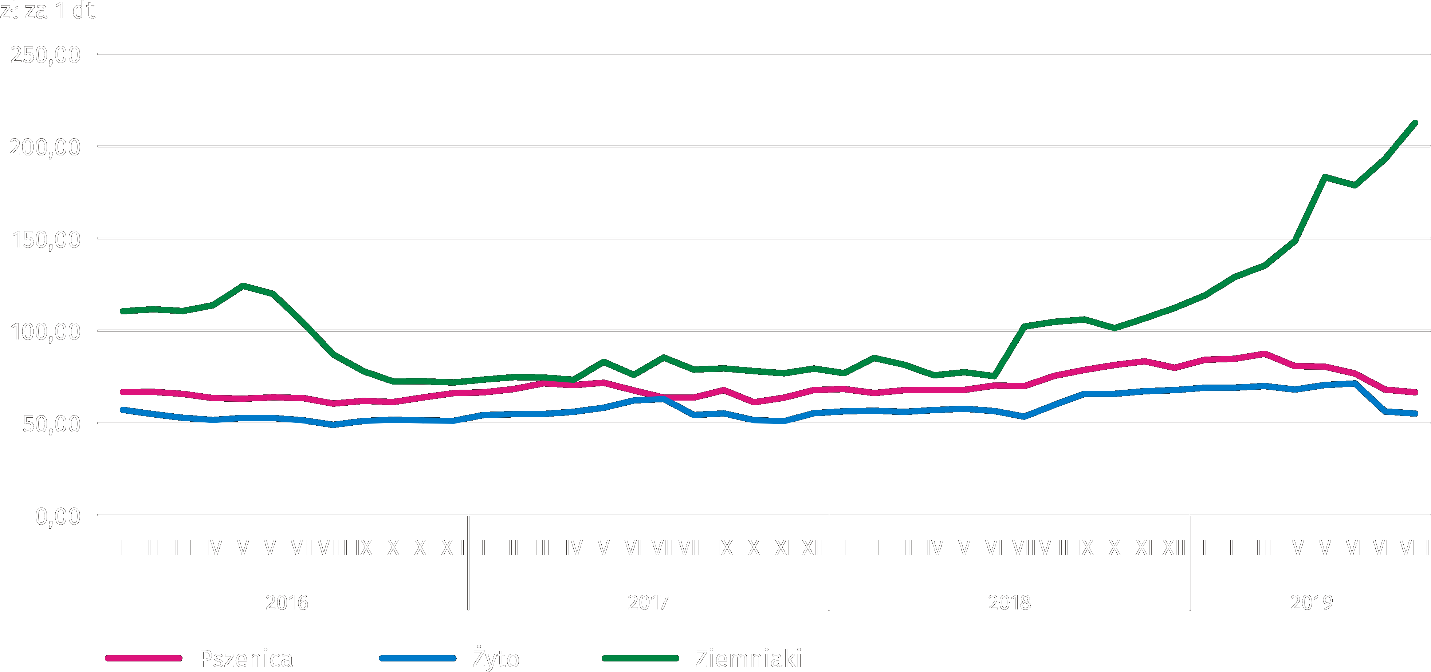 W sierpniu br., przy dużo większych dostawach, odnotowano znaczny spadek cen ziemniaków w skupie; były one niższe 
o 64,3% niż przed miesiącem i o 31,4% niż przed rokiem. Na targowiskach za ziemniaki jadalne płacono o 10,2% więcej niż w lipcu br. i ponad dwa razy więcej niż w sierpniu ub. roku.Wykres 9.	Przeciętne ceny skupu żywca i mleka 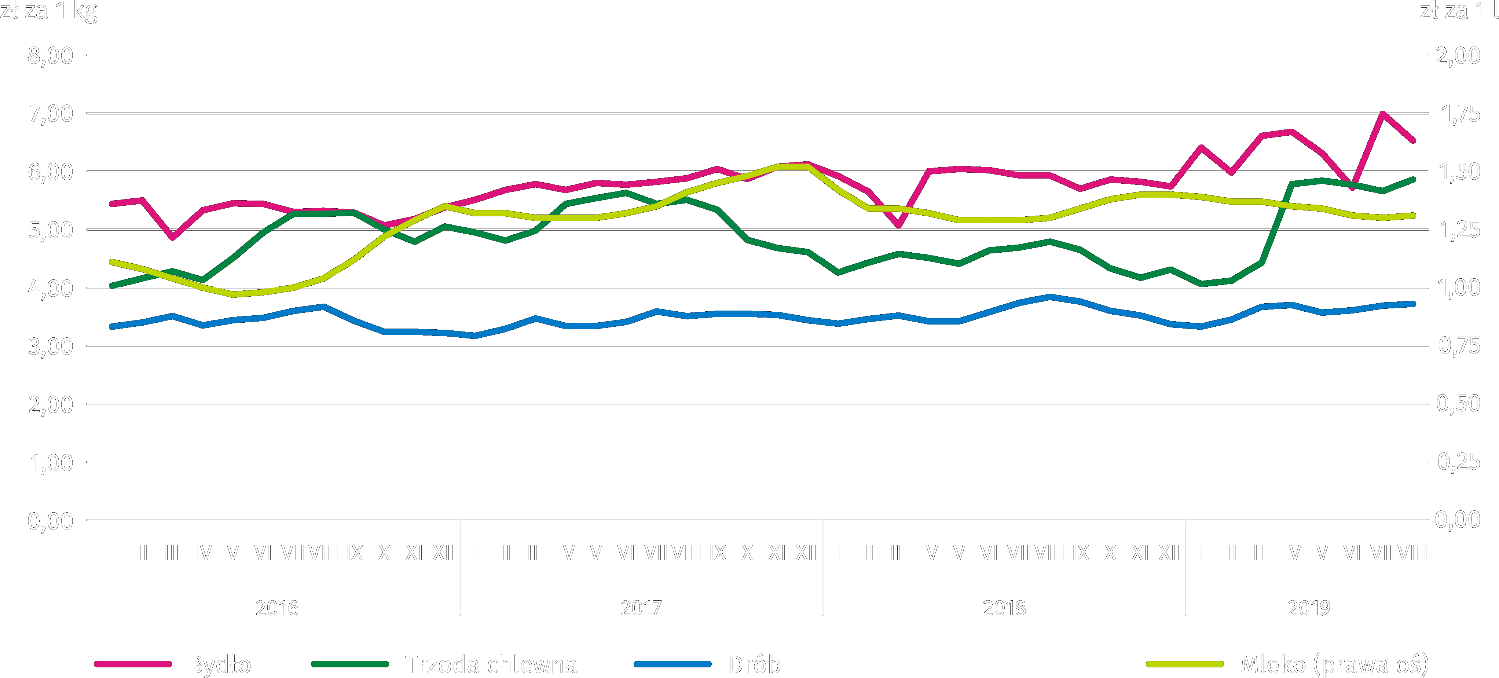 Przeciętne ceny skupu żywca wieprzowego w okresie styczeń–sierpień 2019 r. były o 12,3% wyższe niż w analogicznym okresie ub. roku. W sierpniu br. średnie ceny tego surowca – po spadkach notowanych w dwóch poprzednich miesiącach – wzrosły o 3,6% w skali miesiąca i o 22,4% w skali roku. Relacja cen skupu żywca wieprzowego do cen żyta na targowiskach wyniosła 8,9 (wobec 8,3 przed miesiącem i 7,6 przed rokiem). Przeciętne ceny prosiąt do dalszego chowu w obrocie targowiskowym w sierpniu br. wzrosły o 2,7% w porównaniu z lipcem br. i były o 4,6% niższe niż przed rokiem. Wykres 10.	Relacja przeciętnych cen skupu żywca wieprzowego do przeciętnych cen żyta na targowiskach 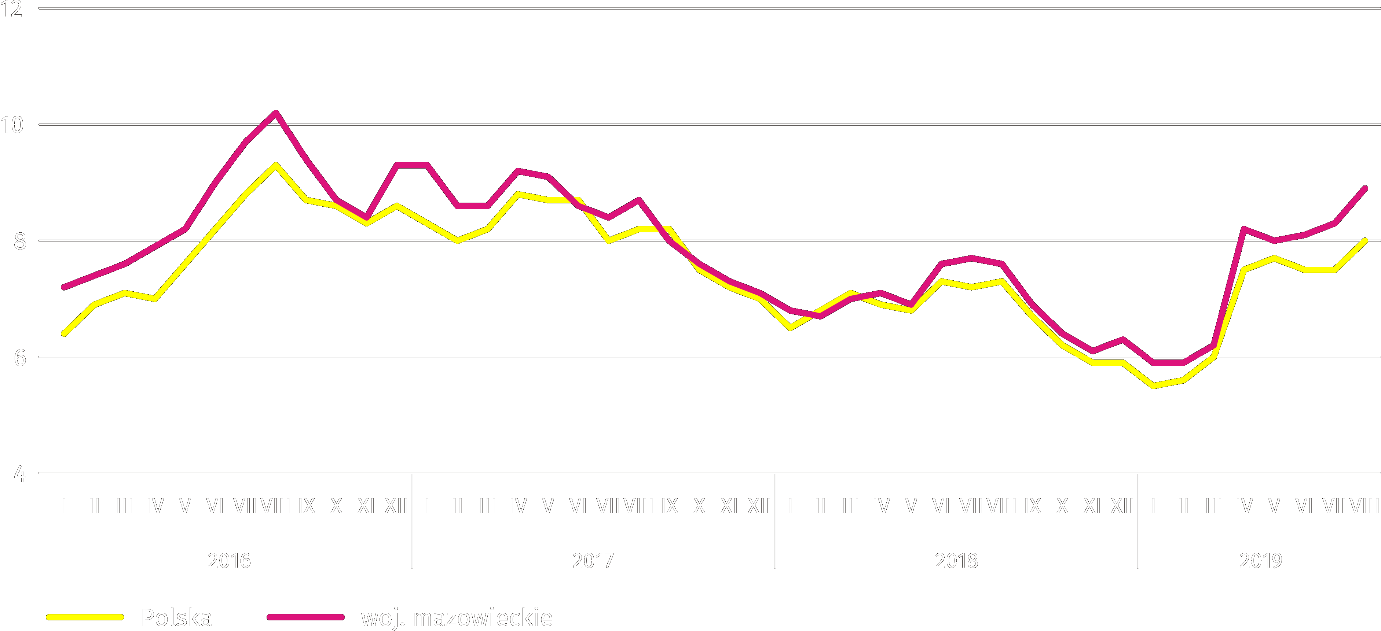 Tablica 8.	Pogłowie trzody chlewnej w czerwcu 2019 r. a Dane wstępne. Według reprezentacyjnego badania przeprowadzonego w czerwcu br. pogłowie trzody chlewnej było o 11,5% mniejsze niż przed rokiem. Spadek pogłowia był wynikiem zmniejszenia liczebności wszystkich grup produkcyjno-użytkowych. Stado loch na chów zmniejszyło się o 16,9%, w tym pogłowie loch prośnych o 11,6%. Udział województwa mazowieckiego w krajowym pogłowiu świń ogółem wyniósł 10,3%, wobec 10,6% przed rokiem.Wykres 11.	Pogłowie trzody chlewnej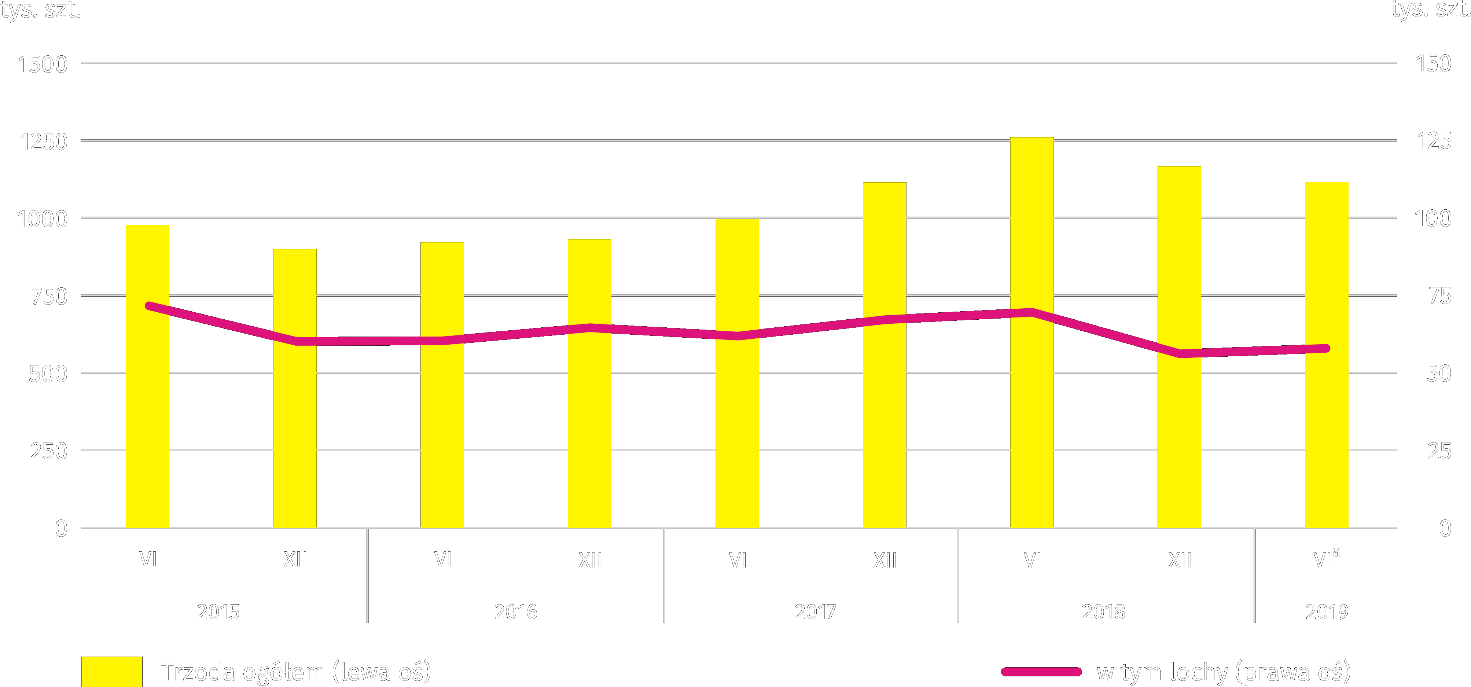 a Dane wstępne.W okresie styczeń–sierpień br., przy znacznie mniejszych dostawach żywca wołowego do skupu, przeciętne ceny tego surowca były o 1,5% wyższe niż rok wcześniej. W sierpniu br., po znacznym wzroście cen w lipcu, za żywiec wołowy płacono średnio o 6,5% mniej w ujęciu miesięcznym, ale o 10,1% więcej w ujęciu rocznym.Tablica 9.	Pogłowie bydła w czerwcu 2019 r. a Dane wstępne. Według wyników badania przeprowadzonego w czerwcu br. pogłowie bydła ogółem było większe o 5,0% niż w czerwcu 2018 r. Relatywnie największy przyrost (o 8,1%) dotyczył stada krów. Udział województwa mazowieckiego w krajowym pogłowiu bydła ogółem wyniósł 19,2%, wobec 18,6% przed rokiem.Wykres 12.	Pogłowie bydła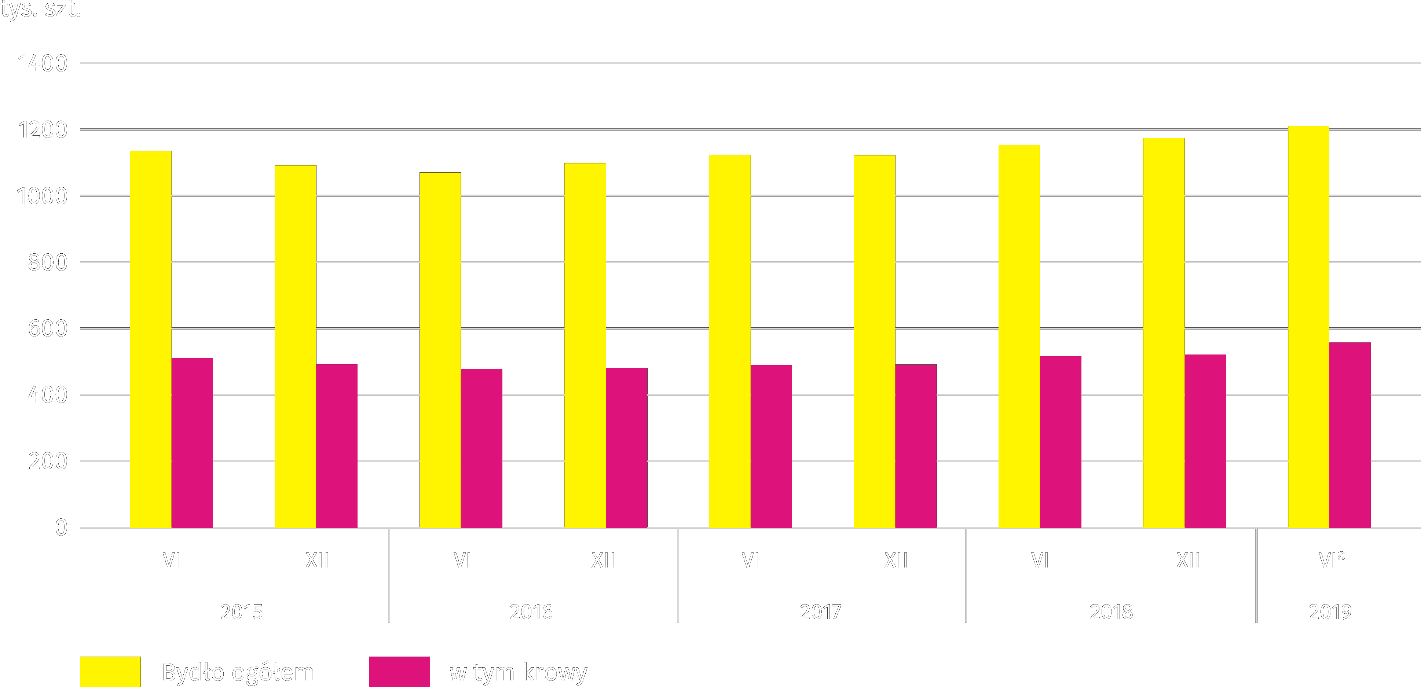 a Dane wstępne. Przeciętne ceny skupu żywca drobiowego w okresie ośmiu miesięcy br. były o 1,2% wyższe niż przed rokiem. W sierpniu br. za drób rzeźny płacono dostawcom średnio o 0,7% więcej niż w lipcu br. i o 3,0% mniej niż w sierpniu ub. roku. Zahamowana została, notowana od grudnia ub. roku, tendencja spadkowa cen mleka w skupie. W sierpniu br. przeciętne ceny tego surowca były nieznacznie wyższe niż przed miesiącem (o 0,6%) i przed rokiem (o 0,2%). W okresie styczeń–sierpień br. średnie ceny mleka były o 1,1% wyższe niż w tym samym okresie 2018 r.Przemysł i budownictwoProdukcja sprzedana w przetwórstwie przemysłowym (stanowiąca 84,6% produkcji sprzedanej przemysłu) w porównaniu 
z sierpniem ub. roku zwiększyła się (w cenach stałych) o 4,1%. Zmniejszyła się natomiast (o 4,3%) produkcja sprzedana w sekcji wytwarzanie i zaopatrywanie w energię elektryczną, gaz, parę wodną i gorącą wodę (udział tej sekcji stanowi 12,9% produkcji przemysłowej).Wykres 13.	Produkcja sprzedana przemysłu (przeciętna miesięczna 2015=100; ceny stałe)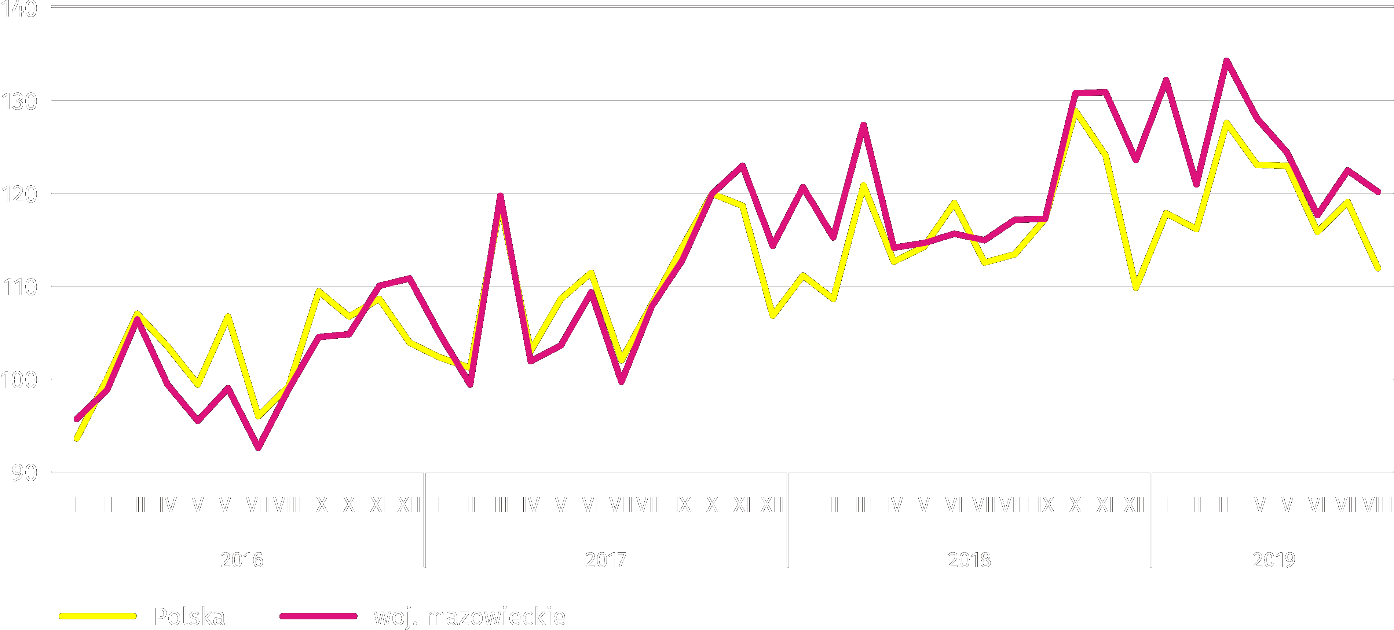 W sierpniu br. wzrost produkcji sprzedanej w ujęciu rocznym notowano w 18 (spośród 33 występujących w województwie) działach przemysłu, m.in. w: produkcji komputerów, wyrobów elektronicznych i optycznych (o 30,1%), chemikaliów i wyrobów chemicznych (13,1%), artykułów spożywczych (o 5,5%). Zmniejszyła się natomiast produkcja sprzedana mi.in. wyrobów z pozostałych mineralnych surowców niemetalicznych (o 9,4%), papieru i wyrobów z papieru (o 6,6%).Tablica 10.	Dynamika (w cenach stałych) i struktura (w cenach bieżących) produkcji sprzedanej przemysłu 
w sierpniu 2019 r.Wydajność pracy w przemyśle, mierzona produkcją sprzedaną na 1 zatrudnionego, w sierpniu br. wyniosła (w cenach bieżących) 63,8 tys. zł i była (w cenach stałych) o 2,1% wyższa niż przed rokiem, przy większym o 0,5% przeciętnym zatrudnieniu i wzroście przeciętnego miesięcznego wynagrodzenia brutto o 5,4%. W okresie styczeń–sierpień br. produkcja sprzedana przemysłu wyniosła (w cenach bieżących) 200524,6 mln zł i była 
(w cenach stałych) o 6,1% wyższa niż w analogicznym okresie ub. roku. Produkcja sprzedana budownictwa (w cenach bieżących) w sierpniu br. osiągnęła wartość 8162,2 mln zł i była o 34,0% wyższa niż przed rokiem (wobec wzrostu o 19,5% w lipcu br.). W okresie styczeń–sierpień br. produkcja sprzedana budownictwa wyniosła 52961,7 mln zł i była o 21,1% wyższa w porównaniu z analogicznym okresem ub. roku.Wydajność pracy w budownictwie, mierzona przychodami ze sprzedaży wyrobów i usług na 1 zatrudnionego w sierpniu br. ukształtowała się na poziomie 92,0 tys. zł (w cenach bieżących) i była o 33,3% wyższa w porównaniu z analogicznym miesiącem ub. roku, przy wzroście przeciętnego zatrudnienia o 0,5% i przeciętnego miesięcznego wynagrodzenia brutto o 4,8%.Produkcja budowlano-montażowa (w cenach bieżących) w sierpniu br. wyniosła 2333,8 mln zł i była o 24,4% wyższa niż przed rokiem (wobec wzrostu o 8,1% w lipcu br.). Wzrost produkcji odnotowano w jednostkach specjalizujących się w budowie obiektów inżynierii lądowej i wodnej (o 36,6%), w podmiotach, których podstawowym rodzajem działalności jest wznoszenie budynków (o 10,4%) oraz w przedsiębiorstwach wykonujących głównie roboty budowlane specjalistyczne 
(o 1,9%). W okresie styczeń–sierpień br. produkcja budowlano-montażowa ukształtowała się na poziomie 14470,0 mln zł i była o 7,1% większa niż w analogicznym okresie ub. roku. Tablica 11.	Dynamika i struktura (w cenach bieżących) produkcji budowlano-montażowej w sierpniu 2019 r.Budownictwo mieszkaniowe Według wstępnych danych w sierpniu br. przekazano do użytkowania 4137 mieszkań, tj. o 13 mniej niż rok wcześniej. Większość stanowiły mieszkania wybudowane z przeznaczeniem na sprzedaż lub wynajem – 3388 (81,9% ogólnej ich liczby), a pozostałe to mieszkania indywidualne – 749 (18,1%); rok wcześniej udział tych form wyniósł odpowiednio 82,0% i 17,9%. W porównaniu z sierpniem 2018 r. mieszkań przeznaczonych na sprzedaż lub wynajem było mniej o 0,4%, a mieszkań indywidualnych więcej o 0,9%.Efekty budownictwa mieszkaniowego uzyskane w województwie mazowieckim w badanym miesiącu stanowiły 23,3% efektów krajowych.Tablica 12.	Liczba mieszkań oddanych do użytkowania w okresie styczeń–sierpień 2019 r.W okresie styczeń–sierpień 2019 r. oddano do użytkowania 26800 mieszkań, tj. więcej niż w analogicznym okresie ub. roku o 1,9%. W budownictwie przeznaczonym na sprzedaż lub wynajem oraz komunalnym mieszkań oddanych do użytkowania było mniej niż rok wcześniej. Wykres 14.	Mieszkania oddane do użytkowania (analogiczny okres 2015=100)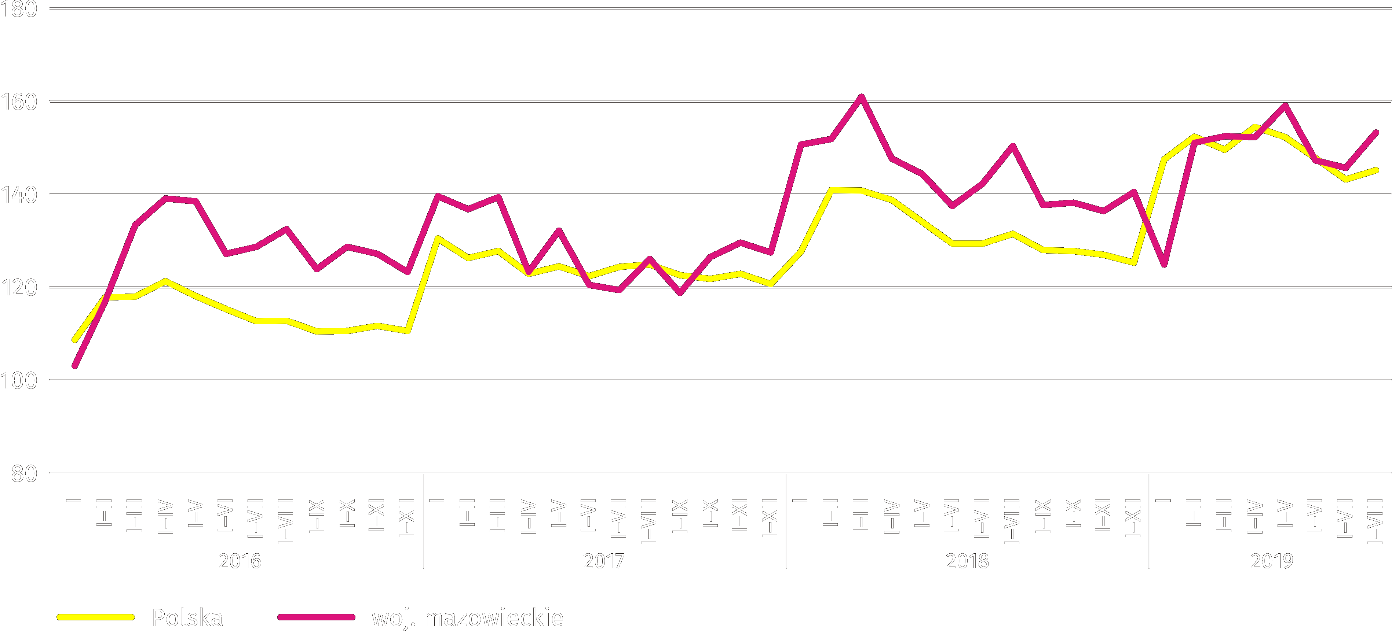 Najwięcej mieszkań oddano do użytkowania w m.st. Warszawie (13498), a w dalszej kolejności w powiatach wołomińskim (1591) i piaseczyńskim (1484), a najmniej w powiatach żuromińskim (27) i lipskim (37).Mapa 2.	Mieszkania oddane do użytkowania na 10 tys. ludności a według powiatów w okresie styczeń–sierpień 2019 r. 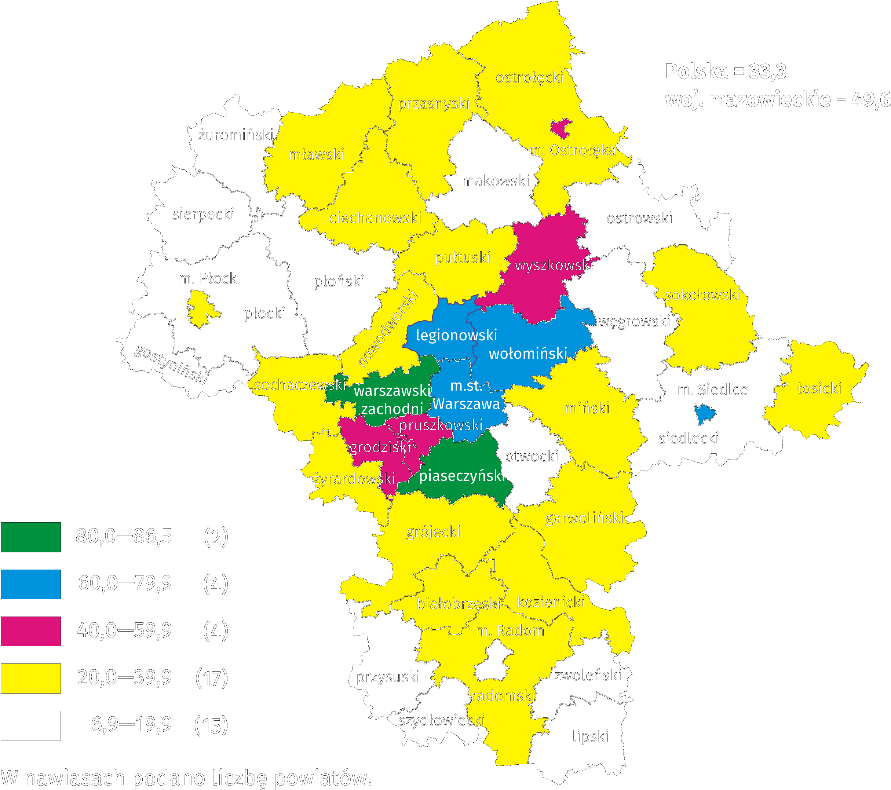 a Do przeliczeń przyjęto ludność według stanu w dniu 31 XII 2018 r.Przeciętna powierzchnia użytkowa 1 mieszkania oddanego do użytkowania w okresie ośmiu miesięcy br. wyniosła 
82,5 m2 i była większa niż rok wcześniej o 3,0 m2. Największe mieszkania przekazano do użytkowania w powiatach siedleckim (158,9 m2), otwockim (154,5 m2) i ostrołęckim (146,6 m2). Najmniejsze powstały w m.st. Warszawie (60,5 m2), m. Siedlcach (62,5 m2), m. Ostrołęce (66,6 m2) i m. Płocku (67,6 m2).W sierpniu br. liczba mieszkań, na realizację których wydano pozwolenia lub dokonano zgłoszenia z projektem budowlanym wyniosła 4290 czyli o 801 (o 23,0%) więcej niż rok wcześniej. Wśród ogółu mieszkań 75,1% stanowiły mieszkania przeznaczone na sprzedaż lub wynajem, a 24,9% indywidualne. W badanym miesiącu rozpoczęto budowę 4019 mieszkań, tj. mniej o 1044 (o 20,6%) w porównaniu z sierpniem ub. roku; mieszkania na sprzedaż lub wynajem stanowiły 71,5% ogólnej ich liczby, a indywidualne 28,5%.  Tablica 13.	Liczba mieszkań, na budowę których wydano pozwolenia lub dokonano zgłoszenia z projektem budowlanym oraz liczba mieszkań, których budowę rozpoczęto w okresie styczeń–sierpień 2019 r. Rynek wewnętrznySprzedaż detaliczna (w cenach bieżących) zrealizowana przez przedsiębiorstwa handlowe i niehandlowe w sierpniu 2019 r. była o 3,8% wyższa niż przed rokiem. Największy wzrost sprzedaży odnotowano w jednostkach z grupy: „meble, RTV, AGD” (o 13,2%), „pozostała sprzedaż detaliczna w niewyspecjalizowanych sklepach” (o 11,0%), „prasa, książki, pozostała sprzedaż w wyspecjalizowanych sklepach”(o 8,5%), „żywność, napoje i wyroby tytoniowe” (o 7,5%). Największy spadek sprzedaży miały jednostki z grupy „pojazdy samochodowe, motocykle, części” (o 7,5%) i „pozostałe” (o 3,7%).W porównaniu z lipcem 2019 r. sprzedaż detaliczna była niższa o 0,7%. Największy spadek sprzedaży miały przedsiębiorstwa z grupy: „pojazdy samochodowe, motocykle, części” (o 16,0%), a w dalszej kolejności „tekstylia, odzież, obuwie” 
(o 4,0%), „prasa, książki, pozostała sprzedaż w wyspecjalizowanych sklepach” (o 3,8%), „farmaceutyki, kosmetyki, sprzęt ortopedyczny” (o 3,3%). Największy wzrost sprzedaży odnotowano w grupach: „żywność, napoje i wyroby tytoniowe” 
(o 6,6%) oraz „meble, RTV, AGD” (o 1,6%).W okresie styczeń–sierpień 2019 r. sprzedaż detaliczna zwiększyła się w skali roku o 6,9%, przy czym największy wzrost sprzedaży miały przedsiębiorstwa z grupy „meble, RTV, AGD” (o 17,7%), a spadek był tylko w jednostkach z grupy „pozostałe” (o 1,7%).Tablica 14.	Dynamika i struktura (w cenach bieżących) sprzedaży detalicznej w sierpniu 2019 r. a Grupowania przedsiębiorstw dokonano na podstawie Polskiej Klasyfikacji Działalności – PKD 2007, zaliczając przedsiębiorstwo do określonej kategorii według przeważającego rodzaju działalności, zgodnie z aktualnym w omawianym okresie stanem organizacyjnym. Odnotowane zmiany (wzrost/spadek) sprzedaży detalicznej w poszczególnych grupach rodzajów działalności przedsiębiorstw mogą zatem również wynikać ze zmiany przeważającego rodzaju działalności przedsiębiorstwa oraz zmian organizacyjnych (np. połączenia przedsiębiorstw). Nie ma to wpływu na dynamikę sprzedaży detalicznej ogółem.Sprzedaż hurtowa (w cenach bieżących) w przedsiębiorstwach handlowych w sierpniu 2019 r. była o 5,0% niższa w stosunku do poprzedniego miesiąca, ale o 1,8% wyższa w odniesieniu do sierpnia 2018 r. W przedsiębiorstwach hurtowych była odpowiednio niższa o 4,0% i o 1,9%.W okresie styczeń–sierpień 2019 r. przedsiębiorstwa handlowe zrealizowały sprzedaż hurtową o 7,3% większą niż przed rokiem, a przedsiębiorstwa hurtowe większą o 4,5%.Tablica 15.	Wybrane dane o województwie mazowieckima W przedsiębiorstwach, w których liczba pracujących przekracza 9 osób. b Udział zarejestrowanych bezrobotnych w cywilnej ludności aktywnej zawodowo, szacowanej na koniec każdego miesiąca. c W kwartale. Tablica 15.	Wybrane dane o województwie mazowieckim (cd.)a Ceny bieżące bez VAT. b W przedsiębiorstwach, w których liczba pracujących przekracza 9 osób. Tablica 15.	Wybrane dane o województwie mazowieckim (dok.)a W przedsiębiorstwach, w których liczba pracujących przekracza 9 osób. b W przedsiębiorstwach, w których liczba pracujących przekracza 49 osób. c Relacja wyniku finansowego brutto do przychodów z całokształtu działalności. d Relacja wyniku finansowego netto do przychodów z całokształtu działalności. e Bez osób prowadzących gospodarstwa indywidualne w rolnictwie; w lipcu 2018 r. wystąpił spadek liczby podmiotów na skutek wykreślenia z rejestru REGON podmiotów, które pozostawały wpisane do rejestru w oparciu o wpisy dokonane w rejestrach sądowych na podstawie przepisów obowiązujących do dnia wejścia w życie ustawy o Krajowym Rejestrze Sądowym, a których wpisy nie zostały odnalezione w zbiorach KRS.  W sierpniu br. przeciętne zatrudnienie w sektorze przedsiębiorstw było wyższe niż przed rokiem (o 2,2%). Stopa bezrobocia rejestrowanego wyniosła 4,5% i w skali roku obniżyła się, a w skali miesiąca nie zmieniła się.Przeciętne miesięczne wynagrodzenie brutto w sektorze przedsiębiorstw w sierpniu br. było wyższe od notowanego rok wcześniej (o 6,3%).Ceny towarów i usług konsumpcyjnych w II kwartale 2019 r. wzrosły w porównaniu z analogicznym okresem ub. roku o 2,2%; dla porównania w I kwartale br. wzrost cen w ujęciu rocznym wyniósł 1,0%.Na rynku rolnym w sierpniu br. przeciętne ceny skupu podstawowych produktów roślinnych, w tym pszenicy i żyta, ukształtowały się poniżej poziomu sprzed roku. Wyższe były natomiast przeciętne ceny skupu podstawowych produktów pochodzenia zwierzęcego; obniżyły się jedynie ceny skupu żywca rzeźnego drobiowego.W sierpniu br. produkcja sprzedana przemysłu zwiększyła się w skali roku (o 2,6%, w cenach stałych). Wyższa niż przed rokiem była produkcja budowlano-montażowa (o 24,4%, w cenach bieżących). Liczba mieszkań oddanych do użytkowania w sierpniu br. była mniejsza niż rok wcześniej o 0,3%. Większość mieszkań wybudowano z przeznaczeniem na sprzedaż lub wynajem. W sierpniu br. odnotowano wzrost sprzedaży detalicznej w skali roku (o 3,8%). Wyższa niż przed rokiem była również sprzedaż hurtowa (o 1,8%).SkrótPełna nazwasekcje sekcje wytwarzanie i zaopatrywanie w energię elektryczną, gaz, parę wodną 
i gorącą wodęwytwarzanie i zaopatrywanie w energię elektryczną, gaz, parę wodną, gorącą wodę i powietrze do układów klimatyzacyjnychdostawa wody; gospodarowanie ściekami i odpadami; rekultywacjadostawa wody; gospodarowanie ściekami i odpadami oraz działalność związana z rekultywacjąhandel; naprawa pojazdów samochodowych handel hurtowy i detaliczny; naprawa pojazdów samochodowych, włączając motocyklezakwaterowanie i gastronomiadziałalność związana z zakwaterowaniem i usługami gastronomicznymiobsługa rynku nieruchomości działalność związana z obsługą rynku nieruchomości administrowanie i działalność wspierającadziałalność w zakresie usług administrowania i działalność wspierającadziały działy produkcja wyrobów z metaliprodukcja metalowych wyrobów gotowych, z wyłączeniem maszyn 
i urządzeńprodukcja maszyn i urządzeńprodukcja maszyn i urządzeń, gdzie indziej niesklasyfikowanabudowa budynkówroboty budowlane związane ze wznoszeniem budynkówbudowa obiektów inżynierii lądowej i wodnejroboty związane z budową obiektów inżynierii lądowej i wodnejSymbolOpisKreska	(—) – zjawisko nie wystąpiłoKropka	(.) – zupełny brak informacji albo brak informacji wiarygodnychZnak	(x) – wypełnienie pozycji jest niemożliwe lub nieceloweZnak	(*) – oznacza, że dane zostały zmienione w stosunku do już opublikowanychZnak	(∆) – oznacza, że nazwy zostały skrócone w stosunku do obowiązującej klasyfikacjiW sierpniu br. odnotowano nieco niższy niż w poprzednim miesiącu wzrost w skali roku przeciętnego zatrudnienia 
w sektorze przedsiębiorstw. Stopa bezrobocia rejestrowanego w skali roku obniżyła się, a w skali miesiąca nie zmieniła się.WYSZCZEGÓLNIENIEVIII 2019VIII 2019I–VIII 2019I–VIII 2019WYSZCZEGÓLNIENIEw tys.VIII 2018=100w tys.VIII 2018=100OGÓŁEM1530,8102,21527,0102,2w tym:Przemysł380,7100,5379,8100,8w tym:przetwórstwo przemysłowe334,1103,2333,4103,7wytwarzanie i zaopatrywanie w energię elektryczną, gaz, parę wodną i gorącą wodę Δ25,772,925,771,6Budownictwo88,7100,590,4101,3Handel; naprawa pojazdów samochodowych Δ345,3103,3345,1103,2Transport i gospodarka magazynowa275,0103,7273,6104,1Zakwaterowanie i gastronomia Δ35,5104,334,7102,4Informacja i komunikacja116,1101,1115,8101,2Obsługa rynku nieruchomości Δ23,9105,923,6104,3Działalność profesjonalna, naukowa i techniczna a95,5106,594,6107,1Administrowanie i działalność wspierająca Δ137,598,9136,998,2WYSZCZEGÓLNIENIE201820192019WYSZCZEGÓLNIENIEVIIIVIIVIIIBezrobotni zarejestrowani (stan w końcu miesiąca) w tys.139,2125,6125,6Bezrobotni nowo zarejestrowani (w ciągu miesiąca) w tys.15,915,514,1Bezrobotni wyrejestrowani (w ciągu miesiąca) w tys.16,216,614,2Stopa bezrobocia rejestrowanego (stan w końcu miesiąca) w %5,04,54,5W sierpniu br. przeciętne miesięczne wynagrodzenia brutto w sektorze przedsiębiorstw rosły w skali roku szybciej niż przed miesiącem.WYSZCZEGÓLNIENIEVIII 2019VIII 2019I–VIII 2019I–VIII 2019WYSZCZEGÓLNIENIEw złVIII 2018=100w złI–VIII 2018=100OGÓŁEM6053,18106,36068,83105,7w tym:Przemysł5737,40105,45751,63105,8w tym:przetwórstwo przemysłowe5533,72105,95550,50107,0wytwarzanie i zaopatrywanie w energię elektryczną, gaz, parę wodną i gorącą wodę Δ8767,14113,08631,64109,3Budownictwo6702,87104,86512,86105,9Handel; naprawa pojazdów samochodowych Δ5968,46106,16193,61105,2Transport i gospodarka magazynowa5159,98107,24964,55105,7Zakwaterowanie i gastronomia Δ4413,25105,24411,13105,5Informacja i komunikacja9524,02104,59503,12103,4Obsługa rynku nieruchomości Δ6749,34107,56931,40106,6Działalność profesjonalna, naukowa i techniczna a8479,90104,98676,71103,3Administrowanie i działalność wspierająca Δ4345,43112,14248,60111,6W II kwartale 2019 r. w województwie mazowieckim ceny towarów i usług konsumpcyjnych wzrosły w skali roku 
o 2,2%; w II kwartale ub. roku wzrost wyniósł 1,7%.WYSZCZEGÓLNIENIE2018201820192019WYSZCZEGÓLNIENIEI kw.II kw.I kw.II kw.WYSZCZEGÓLNIENIEanalogiczny okres roku poprzedniego=100analogiczny okres roku poprzedniego=100analogiczny okres roku poprzedniego=100analogiczny okres roku poprzedniego=100OGÓŁEM101,5101,7101,0102,2Żywność i napoje bezalkoholowe103,9102,9101,7104,8Napoje alkoholowe i wyroby tytoniowe101,2102,0101,2100,7Odzież i obuwie95,396,297,698,4Mieszkanie101,5101,6100,3101,3Zdrowie102,2102,7102,7102,9Transport98,2103,0101,9101,9Rekreacja i kultura102,2101,7102,2102,9Edukacja101,9102,2103,2103,0Na rynku rolnym w sierpniu br. przeciętne ceny skupu większości gatunków zbóż, ziemniaków i żywca drobiowego były niższe niż przed rokiem. Wyższe były natomiast ceny żywica wołowego, wieprzowego i mleka.WYSZCZEGÓLNIENIEVII–VIII 2019VII–VIII 2019VIII 2019VIII 2019VIII 2019WYSZCZEGÓLNIENIEw tys. tanalogiczny 
okres roku 
poprzedniego=100w tys. tVIII 2018=100VII 2019=100Ziarno zbóż podstawowych b131,3129,164,5144,696,5w tym:pszenica76,6119,539,4127,7105,8żyto33,8173,813,5162,866,8WYSZCZEGÓLNIENIEI–VIII 2019I–VIII 2019VIII 2019VIII 2019VIII 2019WYSZCZEGÓLNIENIEw tys. tI–VIII 2018=100w tys. tVIII 2018=100VII 2019=100Żywiec rzeźny b665,0100,780,9107,096,5w tym:wołowy (z cielęcym)34,069,52,270,858,6wieprzowy134,8105,114,8131,198,4drobiowy495,1102,763,8104,498,2Mleko c1755,0101,5217,0100,097,2WYSZCZEGÓLNIENIECeny w skupieCeny w skupieCeny w skupieCeny w skupieCeny w skupieCeny na targowiskachCeny na targowiskachCeny na targowiskachCeny na targowiskachCeny na targowiskachWYSZCZEGÓLNIENIEVIII 2019VIII 2019VIII 2019I–VIII 2019I–VIII 2019VIII 2019VIII 2019VIII 2019I–VIII 2019I–VIII 2019WYSZCZEGÓLNIENIEzłVIII 
2018=
=100VII 
2019=
=100złI–VIII 
2018=
=100złVIII 
2018= 
=100VII 
2019= 
=100złI–VIII 
2018= 
=100Pszenica a za 1 dt66,6588,297,878,75113,786,27101,794,492,27111,0Żyto a za 1 dt55,1392,197,960,88108,366,21104,597,570,00110,3Ziemniaki b za 1 dt38,4468,635,785,18142,4212,69202,9110,2162,49191,2Żywiec rzeźny za  wagi żywej:bydło (bez cieląt)6,53110,193,56,54101,5.xx.xtrzoda chlewna5,86122,4103,65,11112,3.xx6,08130,5drób3,7297,0100,73,62101,2.xx.xProsię na chów za 1 szt. .xx.x147,5095,4102,7140,5790,0Mleko za 1 hl130,58100,2100,6133,95101,1.xx.xWYSZCZEGÓLNIENIEW sztukachW odsetkach VI 2018=100OGÓŁEM a1112156100,088,5Prosięta o wadze do 16336514,776,0Warchlaki o wadze od  do 39733435,796,2Trzoda chlewna o wadze  i więcej:55145749,687,8na ubój49245044,388,4na chów590075,383,0w tym lochy578425,283,1w tym prośne415333,788,4WYSZCZEGÓLNIENIEW sztukachW odsetkach VI 2018=100OGÓŁEM a1210584100,0105,0Cielęta poniżej 1 roku29109824,0103,0Młode bydło od 1 do 2 lat30610525,3105,5Bydło 2-letnie i starsze61338150,7105,7w tym krowy55877846,2108,1w tym mleczne53850344,5107,8Produkcja sprzedana przemysłu w sierpniu br. osiągnęła wartość (w cenach bieżących) 24291,6 mln zł i była (w cenach stałych) o 2,6% wyższa niż przed rokiem (wobec wzrostu o 6,6% w lipcu br.); w stosunku do poprzedniego miesiąca zmniejszyła się o 1,9%.WYSZCZEGÓLNIENIEVIII 2019I–VIII 2019I–VIII 2019WYSZCZEGÓLNIENIEanalogiczny okres roku poprzedniego=100analogiczny okres roku poprzedniego=100w odsetkachOGÓŁEM102,6106,1100,0w tym:Przetwórstwo przemysłowe104,1107,982,5w tym produkcja:artykułów spożywczych105,5111,419,4napojów103,6113,92,2papieru i wyrobów z papieru93,494,42,7chemikaliów i wyrobów chemicznych113,1109,76,0wyrobów z gumy i tworzyw sztucznych103,8105,73,9wyrobów z pozostałych mineralnych surowców niemetalicznych90,6102,33,2wyrobów z metali Δ103,9102,74,0komputerów, wyrobów elektronicznych i optycznych130,1126,24,9urządzeń elektrycznych103,9106,34,9maszyn i urządzeń Δ98,7112,92,7Wytwarzanie i zaopatrywanie w energię elektryczną, gaz, parę wodną i gorącą wodę Δ95,797,914,9WYSZCZEGÓLNIENIEVIII 2019I–VIII 2019I–VIII 2019WYSZCZEGÓLNIENIEanalogiczny okres roku poprzedniego=100analogiczny okres roku poprzedniego=100w odsetkachOGÓŁEM124,4107,1100,0Budowa budynków Δ110,495,226,6Budowa obiektów inżynierii lądowej i wodnej Δ136,6118,853,5Roboty budowlane specjalistyczne101,997,519,9W sierpniu br. w porównaniu z analogicznym miesiącem 2018 r. liczba mieszkań oddanych do użytkowania zmniejszyła się o 0,3%; mniej było także mieszkań rozpoczętych (o 20,6%), a więcej – mieszkań, na budowę których wydano pozwolenia lub dokonano zgłoszenia z projektem budowlanym (o 23,0%). WYSZCZEGÓLNIENIEMieszkania oddane do użytkowaniaMieszkania oddane do użytkowaniaMieszkania oddane do użytkowaniaPrzeciętna 
powierzchnia 
użytkowa 
1 mieszkania w m2WYSZCZEGÓLNIENIEw liczbach 
bezwzględnychw odsetkachI–VIII 2018=100Przeciętna 
powierzchnia 
użytkowa 
1 mieszkania w m2OGÓŁEM26800100,0101,982,5Indywidualne602422,5106,1151,3Spółdzielcze4191,6x56,3Przeznaczone na sprzedaż lub wynajem2019275,398,462,8Komunalne450,275,045,8Społeczne czynszowe1020,4283,341,2Zakładowe180,1257,134,1WYSZCZEGÓLNIENIEMieszkania, na budowę których wydano pozwolenia lub dokonano zgłoszenia z projektem budowlanymMieszkania, na budowę których wydano pozwolenia lub dokonano zgłoszenia z projektem budowlanymMieszkania, na budowę których wydano pozwolenia lub dokonano zgłoszenia z projektem budowlanymMieszkania, których budowę rozpoczętoMieszkania, których budowę rozpoczętoMieszkania, których budowę rozpoczętoWYSZCZEGÓLNIENIEw liczbach 
bezwzględnychw odsetkachI–VIII 2018=100w liczbach 
bezwzględnychw odsetkachI–VIII 2018=100OGÓŁEM31181100,091,428227100,084,7Indywidualne912229,3103,1819529,095,7Spółdzielcze1780,6167,9820,343,9Przeznaczone na sprzedaż lub wynajem2158669,286,31963369,680,9Komunalne1890,6160,2840,3466,7Społeczne czynszowe360,1109,12330,883,2Zakładowe700,2x——xW sierpniu br. zarówno sprzedaż detaliczna, jak i hurtowa były wyższe niż przed rokiem.WYSZCZEGÓLNIENIEVIII 2019I–VIII 2019I–VIII 2019WYSZCZEGÓLNIENIEanalogiczny okres roku poprzedniego=100analogiczny okres roku poprzedniego=100w odsetkachOGÓŁEM a	103,8106,9100,0w tym:Pojazdy samochodowe, motocykle, części92,5104,57,8Paliwa stałe, ciekłe i gazowe98,2104,427,1Żywność, napoje i wyroby tytoniowe107,5102,616,1Pozostała sprzedaż detaliczna w niewyspecjalizowanych sklepach111,0113,63,2Farmaceutyki, kosmetyki, sprzęt ortopedyczny104,8106,03,5Tekstylia, odzież, obuwie107,0111,25,2Meble, RTV, AGD113,2117,718,7Prasa, książki, pozostała sprzedaż w wyspecjalizowanych sklepach108,5109,57,4Pozostałe	96,398,310,2WYSZCZEGÓLNIENIEA – 2018 r.B – 2019 r.WYSZCZEGÓLNIENIEA – 2018 r.B – 2019 r.IIIIIIIVVVIVIIVIIIIXXXIXIIPrzeciętne zatrudnienie w sektorze przedsiębiorstw a 
(w tys. osób)A1489,91488,91489,11490,31489,51491,21495,11497,71497,51496,51502,61507,0Przeciętne zatrudnienie w sektorze przedsiębiorstw a 
(w tys. osób)B1527,01522,31525,21525,91523,51524,81529,51530,8poprzedni miesiąc=100A101,899,9100,0100,199,9100,1100,3100,2100,099,9100,4100,3poprzedni miesiąc=100B101,399,7100,2100,099,8100,1100,3100,1analogiczny miesiąc poprzedniego roku=100A103,4103,1103,2103,2103,1103,0102,6102,8102,6102,9103,0103,0analogiczny miesiąc poprzedniego roku=100B102,5102,2102,4102,4102,3102,3102,3102,2Bezrobotni zarejestrowani (w tys. osób; stan w końcu okresu)A160,5159,1154,7148,9144,2140,1139,5139,2136,7133,6134,8136,5Bezrobotni zarejestrowani (w tys. osób; stan w końcu okresu)B143,4142,4138,8133,8130,1126,7125,6125,6Stopa bezrobocia b (w %; stan w końcu okresu)A5,75,75,55,35,25,05,05,04,94,84,84,9Stopa bezrobocia b (w %; stan w końcu okresu)B5,15,04,94,74,64,54,54,5Oferty pracy (zgłoszone w ciągu miesiąca)A226101843021274189242081818696167531880114559166491607510329Oferty pracy (zgłoszone w ciągu miesiąca)B1700015394159711506515153138591357313132Bezrobotni na 1 ofertę pracy (stan w końcu okresu)A121415121113121113131225Bezrobotni na 1 ofertę pracy (stan w końcu okresu)B1614171513131415Przeciętne miesięczne wynagrodzenia brutto w sektorze przedsiębiorstw a (w zł)A5552,335572,876041,445861,485620,575744,195753,985696,635636,605938,875836,706087,21Przeciętne miesięczne wynagrodzenia brutto w sektorze przedsiębiorstw a (w zł)B5919,325920,226311,436185,826020,536093,266036,916053,18poprzedni miesiąc=100A95,1100,4108,497,095,9102,2100,299,098,9105,498,3104,3poprzedni miesiąc=100B97,2100,0106,698,097,3101,299,1100,3analogiczny miesiąc poprzedniego roku=100A107,3106,2107,8106,3106,8107,3106,8107,3106,5106,5107,4104,2analogiczny miesiąc poprzedniego roku=100B106,6106,2104,5105,5107,1106,1104,9106,3Wskaźniki cen:towarów i usług konsumpcyjnych c:analogiczny okres poprzedniego roku=100A..101,5..101,7..101,9..101,4analogiczny okres poprzedniego roku=100B..101,0..102,2..WYSZCZEGÓLNIENIEA – 2018 r.B – 2019 r.WYSZCZEGÓLNIENIEA – 2018 r.B – 2019 r.IIIIIIIVVVIVIIVIIIIXXXIXIIWskaźniki cen (dok.):skupu ziarna zbóż:poprzedni miesiąc=100A99,996,4103,1100,699,8101,696,4109,4106,9103,7103,296,6poprzedni miesiąc=100B104,3100,6105,091,2100,695,484,199,9analogiczny miesiąc poprzedniego roku=100A102,495,693,595,393,499,5103,1116,4117,9131,4129,8118,1analogiczny miesiąc poprzedniego roku=100B123,3128,6131,0118,7119,6112,397,989,4skupu żywca rzeźnego wołowego (bez cieląt):poprzedni miesiąc=100A96,895,489,8118,2100,899,698,6100,096,0102,999,398,5poprzedni miesiąc=100B111,793,3110,6101,094,590,6122,293,5analogiczny miesiąc poprzedniego roku=100A107,599,487,8105,7104,2104,3101,9100,994,399,995,793,8analogiczny miesiąc poprzedniego roku=100B108,1105,8130,2111,3104,495,0117,7110,1skupu żywca rzeźnego wieprzowego:poprzedni miesiąc=100A92,5103,8103,498,597,8105,3101,0102,197,193,296,3103,2poprzedni miesiąc=100B94,2101,5107,5130,6101,198,798,2103,6analogiczny miesiąc poprzedniego roku=100A86,192,091,982,979,782,586,286,987,290,089,293,4analogiczny miesiąc poprzedniego roku=100B95,193,096,7128,1132,4124,2120,7122,4Relacje cen skupu a żywca wieprzowego do cen targowiskowych żyta A6,86,77,07,16,97,67,77,66,96,46,16,3Relacje cen skupu a żywca wieprzowego do cen targowiskowych żyta B5,95,96,28,28,08,18,38,9Produkcja sprzedana przemysłu b (w cenach stałych):poprzedni miesiąc=100A105,595,5110,589,6100,4100,999,4101,9100,1111,5100,195,2poprzedni miesiąc=100B106,191,5111,095,497,194,6104,1*98,1analogiczny miesiąc poprzedniego roku=100A114,9115,8106,3111,9110,5105,6115,1108,5103,9108,9106,3108,9analogiczny miesiąc poprzedniego roku=100B109,5104,9105,3112,2108,6101,9106,6*102,6Produkcja budowlano-montażowa b (w cenach bieżących):Produkcja budowlano-montażowa b (w cenach bieżących):poprzedni miesiąc=100A46,985,4156,293,7122,3109,1110,890,2107,7123,691,3111,0poprzedni miesiąc=100B40,1146,1115,8102,0105,4108,7112,1103,8analogiczny miesiąc poprzedniego roku=100A155,6126,4120,4114,8116,3106,4105,8121,7118,2138,3121,9105,6analogiczny miesiąc poprzedniego roku=100B90,1154,2114,3124,5107,2106,8108,1124,4WYSZCZEGÓLNIENIEA – 2018 r.B – 2019 r.WYSZCZEGÓLNIENIEA – 2018 r.B – 2019 r.IIIIIIIVVVIVIIVIIIIXXXIXIIMieszkania oddane do użytkowania (od początku roku)A4118675910153127081520618169221432629328817326593567741078Mieszkania oddane do użytkowania (od początku roku)B34146724961513103*16748*19467*22663*26800analogiczny okres poprzedniego roku=100A108,0111,0115,5119,7109,2114,0119,3119,2115,9109,2105,2110,2analogiczny okres poprzedniego roku=100B82,999,594,7103,1*110,1*107,1*102,3*101,9Sprzedaż detaliczna towarów a (w cenach bieżących):poprzedni miesiąc=100A77,894,5114,999,6102,6104,1100,3101,196,0105,999,0111,7poprzedni miesiąc=100B79,494,5116,2104,298,6102,7101,299,3analogiczny miesiąc poprzedniego roku=100A108,7107,3105,3106,3107,7111,6110,4111,0106,5109,8108,2102,4analogiczny miesiąc poprzedniego roku=100B104,5104,5105,7110,5106,2104,7105,6103,8Wskaźnik rentowności obrotu w przedsiębiorstwach b:brutto c (w %)A..4,5..5,2..5,3..4,6brutto c (w %)B..3,8..5,3..netto d (w %)A..3,5..4,3..4,4..3,7netto d (w %)B..3,0..4,3..Nakłady inwestycyjne przedsiębiorstw b – od początku roku (w mln zł; ceny bieżące)A..6781,1..16867,8..28178,5..46896,0Nakłady inwestycyjne przedsiębiorstw b – od początku roku (w mln zł; ceny bieżące)B..8186,7..19969,2..analogiczny okres poprzedniego roku=100 (ceny bieżące)A..116,9..114,0..112,9..114,9analogiczny okres poprzedniego roku=100 (ceny bieżące)B..120,7..118,4..Podmioty gospodarki narodowej e w rejestrze REGON (stan w końcu okresu)A809239810999813465816033820488824130798247802573806402810374813613816423Podmioty gospodarki narodowej e w rejestrze REGON (stan w końcu okresu)B819274822655826407829983833385836698840124843374w tym spółki handloweA172192173282174047175114175927176792154135155389156173157209158138159027w tym spółki handloweB160010160971161997162973163843164635165630166585w tym z udziałem kapitału zagranicznegoA380513813038203382893835238503308823101831175313373151131618w tym z udziałem kapitału zagranicznegoB3166731718318133199632205323843260332747Opracowanie merytoryczneKontakt: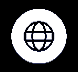 warszawa.stat.gov.plUrząd Statystyczny w Warszawietel.: 22 464 23 15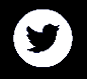 @Warszawa_STATul. 1 Sierpnia 21faks: 22 846 76 6702-134 Warszawae-mail: SekretariatUSWAW@stat.gov.ple-mail: SekretariatUSWAW@stat.gov.pl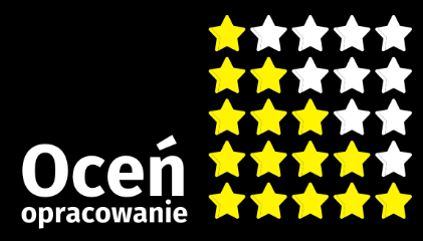 